СОДЕРЖАНИЕ
ГОДОВОГО ПЛАНА РАБОТЫ
ДОШКОЛЬНОГО ОБРАЗОВАТЕЛЬНОГОУЧРЕЖДЕНИЯНА 2021- 2022 УЧЕБНЫЙ ГОДАНАЛИЗ ВОСПИТАТЕЛЬНО – ОБРАЗОВАТЕЛЬНОЙ РАБОТЫЗА 2020 – 2021  УЧЕБНЫЙ  ГОДОБЩИЕ  СВЕДЕНИЯ О ДОШКОЛЬННОМ ОБРАЗОВАТЕЛЬНОМ  УЧРЕЖДЕНИИМуниципальное бюджетное дошкольное образовательное учреждение «Детский сад комбинированного вида № 60» функционирует с 05 октября  1970 года. Учреждение переименовано в муниципальное бюджетное дошкольное образовательное  учреждение «Детский сад комбинированного вида №60» на основании постановления Главы Сергиево-Посадского муниципального района Московской области (об изменении типа муниципального дошкольного образовательного учреждения  Детский  сад комбинированного вида  № 60» от 18.04.2012  №864-ПГ, зарегистрированного в ЕГРЮЛ за № 212504202650 от З0 мая 2012 года.Режим работы учреждения: ежедневно, кроме субботы и воскресенья, с 07.00 до 19.00 ч.Учредитель МБДОУ – администрация Сергиево –Посадского городского округа Московской области,Право на ведение образовательной деятельности подтверждается следующими документами:Лицензией на осуществление образовательной деятельности от 09.12.2015 г., регистрационный № 74923. Выдана Министерством образования Московской области Срок действия – бессрочно.Уставом Муниципального бюджетного дошкольного образовательного учреждения «Детский сад комбинированного вида № 60» (в новой редакции), утверждён постановлением Главы Сергиево-Посадского городского округа 04.-3.2020г за № 328 -ПГ-  Лицензией на осуществление медицинской деятельности № ЛО-42-01-003117 от 07.08.2014 г.    Адрес: 141370, Московская область, Сергиево-Посадский  го, г. Хотьково, ул. Дачная , дом 1   Контактный номер телефона 8 (496) 543-00-90   Адрес электронной почты: mbdou60-xotkovo@yandex.ru     Адрес официального сайта ДОУ: http://www.hotkovo-mbdou60.ru/      Дошкольное учреждение – это и место реализации программы воспитания и обучения,   и естественное жизненное пространство, где дети учатся строить свои отношения с взрослыми и сверстниками. Для осуществления образовательного процесса, сохранения и укрепления здоровья детей в ДОУ создана соответствующая предметно-развивающая среда. Развивающая среда в группах соответствует санитарно-гигиеническим требованиям и возрастным особенностям детей, основным характеристикам развивающей среды в соответствии с ФГОС ДО, оборудована учебно-методическим комплексом, игровым, спортивным, оздоровительным оборудованием и инвентарем. Педагоги и администрация ДОУ продолжают активно работать над усовершенствованием и оснащением развивающей предметно – пространственной среды в ДОУ в соответствии с ФГОС ДО.     Построение развивающей среды ДОУ объединяет в себе следующие структурные элементы: базовые компоненты развивающей среды (кабинетная система) и центры детской деятельности (центры детской активности) в группах. Содержание развивающей среды в кабинетах и группах ориентировано не только на детей, но и на педагогов и родителей. С целью повышения качества образования и сохранения здоровья дошкольников в ДОУ оборудован музыкальный и физкультурный залы, логопункт и кабинет  педагога-психолога. Данные учебные помещения оборудованы в соответствии с санитарно-гигиеническими требованиями и оснащены необходимой мебелью и инвентарем в соответствии с видом деятельности.  Структура управления, включая контактную информацию ответственных лиц: управление осуществляется на основе сочетания принципов единоначалия и коллегиальности. Единоличный исполнительный орган: заведующий детским садом – Козлова Татьяна НиколаевнаКоллегиальные органы управления:1) общее собрание работников: председатель – Щеголева Татьяна Геннадьевна2) педагогический совет: председатель – Куртюкина Маргарита Сергеевна          Органы государственно-общественного управления: совет родителей. В течение учебного года  решались следующие задачи:Обеспечить качественные условия для сохранения и укрепления здоровья детей, обеспечения физической и психической безопасности; создания комфортных условий жизнедеятельности для развития физических, интеллектуальных и личностных качеств.Совершенствовать работу по созданию обогащенной предметно-пространственной развивающей среды, способствующей развитию социальных и психологических качеств личности дошкольника в различных видах деятельности.Совершенствовать профессиональное мастерство педагогов во взаимодействии с родителями воспитанников.Укреплять систему административно-хозяйственной работы в ДОУ, обеспечивающей стабильное повышение уровня оказываемых педагогическим коллективом ДОУ образовательных услуг.Все поставленные задачи в 2020-2021 учебном году были выполнены. СОДЕРЖАНИЕ  ПЕДАГОГИЧЕСКОГО ПРОЦЕССА        В 2020-2021 учебном году коллектив ДОУ реализовывал основную общеобразовательную программу — образовательную программу дошкольного образования (далее Программа), разработанную  в соответствии с требованиями основных нормативных документов:-Федеральный закон от 29.12.2012 года "273-ФЗ "Об образовании в Российской Федерации";-"Санитарно - эпидемиологическим требованиям к устройству, содержанию и организации режима работы дошкольных образовательных учреждений. СанПиН 2.4.1.3049-13" (с изменениями от 27.08. 2015 года № 41); -Федеральным государственным образовательным стандартом дошкольного образования (приказ Министерства образования и науки РФ от 17 октября 2013 г. №1155).      Программа сформирована как программа психолого-педагогической поддержки, позитивной социализации и индивидуализации, развития личности детей дошкольного возраста, формирование предпосылок учебной деятельности и качеств, необходимых для адаптации к школе и успешного обучения в начальных классах и определяет комплекс основных характеристик дошкольного образования (объем, содержание и планируемые результаты в виде целевых ориентиров дошкольного образования).          Программа обеспечивает разностороннее развитие личности детей в возрасте от   2 лет до школы в различных видах общения и деятельности с учетом их возрастных, индивидуальных психологических и физиологических особенностей по основным направлениям развития: социально-коммуникативному, познавательному, речевому, художественно-эстетическому, физическому во взаимосвязи.       В течение всего учебного года деятельность ДОУ была направлена на обеспечение непрерывного, всестороннего и своевременного развития ребёнка. АНАЛИЗ  КАДРОВОГО  ПОТЕНЦИАЛА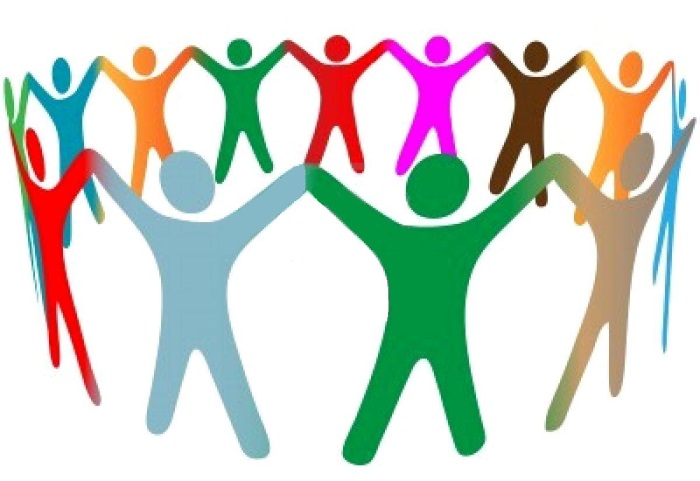   МБДОУ ДСКВ № 60  укомплектован кадрами на 90 %  в соответствии со штатным расписанием. Административно-управленческие кадры – 3 чел. (заведующий,  заместитель руководителя по АХЧ, заместитель руководителя по безопасности образовательного процесса). Педагогическую деятельность осуществляли 25 педагогов: 5 специалистов (2 музыкальных руководителя,1 педагог-психолог, 2 учителя-логопеда  ,     1 старший воспитатель  и 19 воспитателей.ВОЗРАСТНОЙ СОСТАВ ПЕДАГОГИЧЕСКИХ РАБОТНИКОВКВАЛИФИКАЦИОННЫЕ КАТЕГОРИИ ПЕДАГОГИЧЕСКИХ РАБОТНИКОВОБРАЗОВАНИЕ ПЕДАГОГИЧЕСКИХ РАБОТНИКОВ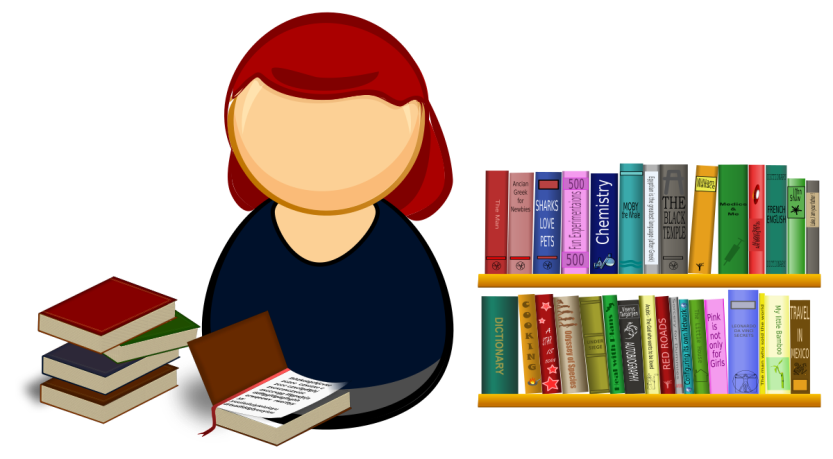 АТТЕСТАЦИЯ 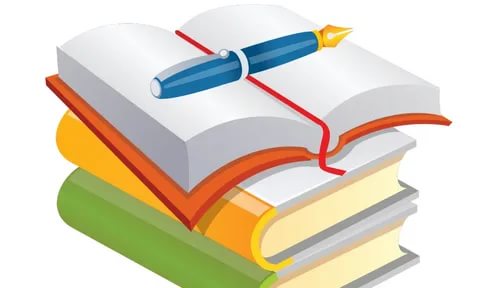        Основными задачами по организации аттестации в 2020-2021 учебном году были следующие: – Раскрытие творческого потенциала педагогических работников. – Стимулирование личностного, профессионального роста. – Повышение уровня профессионального мастерства педагогов и распространение инновационного опыта. – Повышение квалификационного уровня педагогических и руководящих работников учреждения               Педагогические работники были ознакомлены с нормативно-правовыми документами по организации образовательного процесса и процесса аттестации ПР, ознакомлены с критериями и методами оценки, предоставлены необходимые материалы по порядку аттестации, проведены консультации по вопросам аттестации по утверждённому графику.        Для ознакомления педагогических работников с нормативными документами в ДОУ имеются папки нормативно-правовых документов федерального, регионального и муниципального уровня. Для ведения делопроизводства по аттестации педагогических работников ведутся и заполняются необходимые журналы. Также информация по вопросам аттестации размещена на официальном сайте ДОУ.В 2020- 2021 учебном году прошли аттестацию :КУРСЫ ПОВЫШЕНИЯ КВАЛИФИКАЦИИ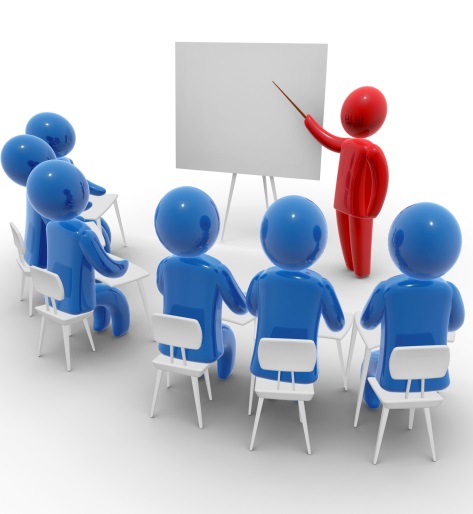      Успех работы дошкольного учреждения зависит от педагогического коллектива и от всех работников, работающих в нем. Творчески, профессионально подготовленный педагог, любящий детей, неравнодушный, отвечающий за качество своего труда и конечный результат сможет решить задачи, стоящие перед ДОУ в воспитании и развитии детей. Для успешной работы педагогу необходимо постоянно совершенствовать свое профессиональное мастерство, повышать психолого-педагогическую культуру.       В ДОУ постоянно ведется работа по повышению квалификации педагогов.               В 2020- 2021 учебном году прошли повышение квалификации :Вывод: Педагогический коллектив работоспособный, инициативный. Профессиональный уровень подготовки позволяет педагогам квалифицированно осуществлять деятельность по воспитанию всесторонне развитой личности ребенка с учетом его физического и психического развития, индивидуальных возможностей, интересов и способностей, готовности к обучению в школе, эффективно использовать современные педагогические технологии и методики. Все это в комплексе даёт хороший результат в организации педагогической деятельности, улучшении качества воспитания и образования дошкольников.В перспективе необходимо решать следующие задачи: -продолжать создавать условия для профессиональной самореализации педагогических работников ДОУ, повышения эффективности и качества педагогического труда;-создавать мотивирующие и организационные условия для пополнения базы авторских методических разработок, базы дидактических разработок педагогов ДОУ;-создавать условия для освоения педагогами ДОУ современных педагогических технологий, применения их в образовательном процессе, развития проектировочной деятельности педагогических работников в детском саду;-создавать мотивирующие и содержательные условия для повышения культурного уровня личности педагога, его речи, имиджа и стиля педагогического общения и деятельности;-создать систему непрерывного самообразования и повышения квалификации педагогов ДОУ с учетом уровня мотивации и профессиональных потребностей педагогических работников КОНТИНГЕНТ  ВОСПИТАННИКОВВ ДОУ функционирует 11 групп : из них 7 групп общеразвивающей  направленности и 4 группы комбинированной направленности.Обучение в МБДОУ ведется на русском языке в очной форме. Численность воспитанников составила 256 детей, в том числе: СПИСОЧНЫЙ  СОСТАВГЕНДЕРНЫЙ  СОСТАВВЫВОД:    Количественный состав детей постепенно увеличивается в связи с возросшим   спросом и очерёдностью детских мест у населения города и района.СОЦИАЛЬНЫЙ  ПАСПОРТ СЕМЕЙ  ВОСПИТАННИКОВ , ПОСЕЩАЮЩИХ  ДОУ.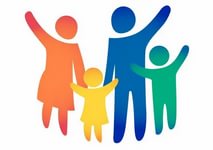       Педагогический коллектив  ДОУ  строит свою работу по воспитанию и обучению детей в тесном контакте с семьёй. В учреждении изучается контингент родителей, социальный и образовательный статус членов семей воспитанников. Контингент родителей в основном однороден, характеризуется средним уровнем жизни и доходов, социального и образовательного статуса. Основные формы взаимодействия с семьями воспитанников.  Проводится анкетирование для изучения запросов семьи, заполняется социальный паспорт семьи в целях изучения состояния, выявления семей группы риска, склонных к нарушениям прав ребенка.                                                                                                                                 Руководствуясь полученными данными, коллектив  ДОУ строил свою работу с родителями.Вывод: По результатам исследования следует, что основная часть дошкольников воспитывается в полных семьях, большинство родителей это рабочие и служащие.Свою работу мы строили с учетом данных особенностей, то есть дифференцированно подходили к каждой семье наших воспитанников. Родители являются основными социальными заказчиками ДОУ, поэтому взаимодействие педагогов с ними просто невозможно без учета интересов и запросов семьи. Большое внимание в ДОУ уделяется изучению образовательных потребностей родителей (анкетирование, тестирование, опросы). УСЛОВИЯ  ВОСПИТАНИЯ И  ОБУЧЕНИЯ В  ДОУ.Материально-техническое обеспечение ДОУ - одна из важнейших сторон создания комфортных условий пребывания воспитанников в ДОУ.       Материально – техническая база  соответствует требованиям Роспотребнадзора, ФГОС  и  современному уровню образования. Здание находится в удовлетворительном состоянии. Системы жизнеобеспечения  МБДОУ - освещение, отопление, водоснабжение, канализация – централизованные ,находится  в режиме функционирования      Здание детского сада, двухэтажное, светлое, площадь 1693,3 кв.м. Кухня-пищеблок расположен на первом этаже (заготовочная и варочная). Кухня обеспечена необходимым оборудованием. Прачечная расположена на первом этаже, оборудована стиральными машинами с автоматическим управлением. Территория детского сада занимает 9470 кв. м., для каждой группы есть отдельный участок, на котором размещены игровые постройки, есть теневые навесы. Имеется физкультурная площадка.Для осуществления образовательного процесса в детском саду имеются залы и кабинеты:   Музыкальный зал.               Физкультурный зал. Медицинский  кабинет. Методический кабинет. Кабинет ОБЖКабинет  педагога-психолога.ЛогопунктКабинет заведующегоКабинет заместителя заведующего по АХЧ       Развивающая предметно-пространственная среда обеспечивает максимальную реализацию образовательного потенциала пространства МБДОУ, группы и участка, материалов, оборудования и инвентаря для развития детей дошкольного возраста в соответствии с особенностями каждого возрастного этапа, охраны и укрепления их здоровья, возможность общения и совместной деятельности детей (в том числе детей разного возраста) и взрослых, двигательной активности детейВ методическом кабинете имеется педагогическая и детская литература, наглядные пособия, демонстрационный и раздаточный материал, постоянно пополняется электронная картотека.Создан сайт ДОУ, на котором размещается информация, согласно законодательству РФ.Детский сад оснащен: компьютер - 3 шт. ноутбук – 14  шт. принтер – 5 шт. телевизор – 1 шт. музыкальный центр – 2 шт. DVD плеер - 1 шт. мультимедийное оборудование - 10 шт.интерактивная доска – 2 шт. магнитофоны – 6 шт. выход в сеть Интернет  имеют 3 компьютеров, в дошкольном учреждении , имеется  3  роутера.       В каждой возрастной группе педагоги создали свою предметно-развивающую среду, соответствующую возрасту детей, программам и технологиям, по которым они работают.             В группах созданы условия для разных видов детской деятельности: игровой, изобразительной, познавательной, конструктивной, театрализованной      Предметно – развивающая среда групповых комнат ДОУ реализует принципы развивающей среды: -  информативность -  насыщенность; -  трансформируемость; -  полифункциональность; - вариативной; - доступность; - безопасной.     Предметно – развивающая среда кабинетов (учителей-логопедов, педагога-психолога,  медицинского, методического) и музыкального и спортивного зала соответствует принципу необходимости и достаточности для организации коррекционной работы, медицинского обслуживания детей, методического оснащения воспитательно-образовательного процесса, а также обеспечение разнообразной двигательной активности и музыкальной деятельности детей дошкольного возраста.      Развивающая предметно - пространственная среда ДОУ соответствует возрастным особенностям детей и способствует их разностороннему развитию. Все элементы среды связаны между собой по содержанию, масштабу и художественному решению.     Компоненты развивающей предметно-пространственной среды соответствуют основной общеобразовательной программе – образовательной программе дошкольного образования, реализуемой в ДОУ и гигиеническим требованиям.        В текущем учебном году была выполнена по плану следующая работа: - пополнена материальная база методического кабинета: методической литературой, демонстрационным и раздаточным материалом, пособиями для занятий в соответствии с  ООП ДО. - пополнен физкультурный зал оборудованием по ФГОС- пополнен музыкальный зал детскими музыкальными инструментами , костюмами для проведения праздников  и утренников.       Из данных видно, что работа по укреплению материально – технической базы МБДОУ  проводилась большаяВыводы: Учебно-методическое и информационно-техническое оснащение образовательного процесса, развивающая предметно- пространственная среда ДОУ соответствуют требованиям. Развивающая среда обеспечивает функциональный и эмоциональный комфорт и соответствует требованиям СанПин. Среда отличается динамичностью, многофункциональностью в соответствии с потребностями детей.  Оснащение предметно-развивающей среды игровыми развивающими пособиями учитывает необходимость совместной, индивидуальной и двигательной активности детей, что соответствует требованиям ФГОС. Пособия и игрушки безопасны для детей. Их отличает полифункциональность, способствующая развитию творчества детей, возможность применения в совместной деятельности со сверстниками и педагогами,  наличие дидактических свойств, необходимых для общего развития детей, что соответствует критериям педагогической ценности игрушек. В оформлении предметной среды учтены требования дизайна по цветовой гамме, расположению предметов в пространстве.  Обеспечение безопасности воспитанников.Основным нормативно-правовым актом, содержащим положение об обеспечении безопасности участников образовательного процесса, является закон  «Об образовании в Российской Федерации»,  который  устанавливает ответственность образовательного учреждения за жизнь и здоровье воспитанников и работников учреждения во время образовательного процесса.Основными направлениями деятельности администрации детского сада по обеспечению безопасности в детском саду являются:пожарная безопасность;антитеррористическая безопасность;обеспечение выполнения санитарно-гигиенических требований;охрана труда.В дошкольном учреждении разработаны инструкции об организации безопасности воспитанников во время учебно-воспитательного процесса, регламентирующие:обеспечение выполнения требований правовых актов и нормативно-технических документов по созданию здоровых и безопасных условий учебно-воспитательного процесса;организацию и проведение профилактической работы по предупреждению травматизма, предотвращения несчастных случаев с воспитанниками во время проведения учебно-воспитательных мероприятий, дорожно-транспортного травматизма и происшествий на воде;охрану, укрепление здоровья воспитанников, создание оптимального сочетания режимов обучения и организованного отдыха.   ДОУ  в полном объеме обеспечен средствами пожаротушения, соблюдаются требования к содержанию эвакуационных выходов.В соответствии с Федеральным законом и Правилами Пожарной безопасности, на каждом этаже вывешены планы эвакуации людей при пожаре, 2 раза в год  проводятся занятия (плановая эвакуация детей) с сотрудниками по умению правильно действовать при пожаре «Тревожная кнопка», а также целевые инструктажи. Для обеспечения безопасности здание детского сада оборудовано специальной автоматической системой пожарной сигнализации  (АПС) с выводом сигнала на диспетчерский пульт ПЧ. В ДОУ своевременно и полностью выполняются предписания Государственного пожарного надзора. С воспитанниками проводятся различного рода мероприятия по безопасности: беседы о поведении в детском саду, на улице, на природе; НОД, праздники, досуги, чтение художественной литературы и др.Не менее важным направлением является обеспечение комплексной безопасности учреждения, его антитеррористическая защищенность. Детский сад оборудован охранной сигнализацией,  тревожной кнопкой, что позволяет оперативно вызвать наряд охраны в случае чрезвычайной ситуации. В ДОУ  разработаны Паспорт безопасности, Паспорт дорожной безопасности.            Разработан план мероприятий по профилактике и предупреждению  детского дорожно-транспортного травматизма и обучению детей правилам дорожного движения; план мероприятий по противопожарной безопасности; план  мероприятий по профилактике правонарушений, безнадзорности, наркомании, токсикомании, алкоголизма, суицидов, антиобщественных действий воспитанников, защите их прав.Своевременно проводятся инструктажи с работниками по повышению антитеррористической безопасности.С детьми проводятся беседы, занятия по ОБЖ, развлечения по соблюдению правил безопасности на дорогах. Проводится вводный инструктаж с вновь прибывшими работниками, противопожарный инструктаж и инструктаж по ОТ и ТБ. Ежедневно ответственными лицами осуществляется контроль с целью своевременного устранения причин, несущих угрозу жизни и здоровью воспитанников и работников ДОУ.      Главной целью по охране труда в ДОУявляется создание и обеспечение здоровых и безопасных условий труда, сохранение жизни и здоровья воспитанников и сотрудников в процессе труда, воспитания и организованного отдыха, создание оптимального режима труда обучения и организованного отдыха. Так, к примеру, разработано соглашение по охране труда, осуществляется ежегодная диспансеризация сотрудниковОрганизация питания.      Питание – одно из важных факторов роста, развития ребенка.  Питание соответствует  с возрастными особенностями и временем пребывания  по нормам, утвержденными по СанПин. За качеством питания, санитарным состоянием пищеблока, правильности хранения продуктов контролирует медработник Дорошенко Е.В..В дошкольном учреждении 4-х разовое питание на основе 10 дневного меню, согласованное  В меню представлены разнообразные блюда: из мяса, круп, рыбы, овощей, творога, фруктов. Меню составлено с учетом калорийности, сочетает в полном объёме белки, жиры, углеводы. Поставка продуктов питания осуществляется  поставщиками, выбранными  на конкурсной основе. С этими поставщиками заключены соответствующие контракты. Привоз продуктов по графику. Каждый поступающий продукт имеет удостоверение качества и безопасности. Приготовление пищи проводится по технологическим картам, которые приложены к 10- дневному меню. Еда готовится в соответствии с санитарно-гигиеническими требованиями и нормами.  На пищеблоке в достаточном количестве набор оборудования, инвентаря и посуды. Все промаркировано в соответствии с её нахождением в цехах разного назначения (сырой, варёной продукции), в соответствии с приготовляемым блюдом. Ежедневно на пищеблоке проводится контроль за соблюдением сроков реализации продуктов, их хранения, товарного соседства, в том числе за температурным режимом в холодильнике. Контроль осуществляет заведующая и медицинская сестра. Особое внимание уделяется ведению бракеражей: сырой (скоропортящейся) продукции с целью контроля за сроками реализации продукта, варёной (готовой) продукции с целью контроля за качеством приготовления пищи. Один раз в 10 дней проверяется выполняемость норм питания и средняя калорийность дня. Ежедневно шеф-поваром оставляются пробы всех приготовленных блюд для проверки качества. Пробы хранятся в холодильнике в течение 48 часов, согласно Сан ПиН 2.4.1.3049-13.     Кухня расположена на первом этаже  здания детского сада. Оборудована 5  холодильниками, электромясорубкой, кортофелечисткой, 2  -овощерезками. Продукты хранятся в  отдельном помещении в закрытых тарах. Скоропортящиеся  продукты хранятся в холодильниках. Материально-техническая  база пищеблока  соответствует нормам СанПина.        Охрана и укрепление здоровья детейВопросы сохранения и укрепления здоровья детей являются приоритетными в ДОУ. Поэтому в дошкольном учреждении организованы оздоровительные, профилактические и противоэпидемические мероприятия, включающие в себя:непрерывная образовательная деятельность по физической культуре;физкультурные праздники, «Дни здоровья», спортивные досуги;закаливающие процедуры;- здоровьесберегающие технологии;комплексы утренней гимнастики;сезонная профилактика ОРВИ и гриппа;включение в образовательный процесс физкультминуток, динамических пауз;«С» - витаминизация третьего блюда;максимальное пребывание детей на свежем воздухе;мероприятия по укреплению иммунитета в период обострения гриппа;вакцинация детей согласно национальному календарю профилактических прививок. Все дети привиты по возрасту, своевременно.С работниками, родителями и детьми регулярно проводится санитарно-просветительная работа. В группах в родительских уголках представлена информация по формированию здорового образа жизни, сохранению и укреплению здоровья дошкольников с рекомендациями для родителей об организации рационального питания, физкультурно оздоровительной работе в семье, методах закаливания, профилактике вредных привычек и т.д. 	Анализ заболеваемости детей:Вывод: в 2020 -2021 уч. г. количество заболеваний и количество пропусков на 1 ребенка по болезни  увеличилось, посещаемость на одного ребенка незначительно увеличилась  за счет пропусков по причине родителей. Необходимо продолжить проводить физкультурно- оздоровительную работу в системе, разнообразить формы просветительской работы с родителями, осуществлять более тесное взаимодействие по формированию навыков ЗОЖАНАЛИЗ  ОБРАЗОВАТЕЛЬНОЙ ДЕЯТЕЛЬНОСТИ В  ДОУ.Содержание образовательного процесса в ДОУ определяется основной образовательной программой дошкольного образования,      разработанной  в соответствии с требованиями основных нормативных документов:-Федеральный закон от 29.12.2012 года "273-ФЗ "Об образовании в Российской Федерации";-"Санитарно - эпидемиологическим требованиям к устройству, содержанию и организации режима работы дошкольных образовательных учреждений. СанПиН 2.4.1.3049-13"(с изменениями на 27 августа 2015 года); -Федеральным государственным образовательным стандартом дошкольного образования (приказ Министерства образования и науки РФ от 17 октября 2013 г. №1155), на основе  Примерной  основной образовательной программы дошкольного образования, одобренной решением федерального учебно-методического объединения по общему образованию (протокол от 20.05.2015 г. № 2,15).            Выполнение обязательной части основной общеобразовательной программы дошкольного образования (далее - ООП ДО) в группах для детей дошкольного возраста составляет не менее 60 % от общего нормативного времени, отводимого на освоение ООП ДО (Учебно-методический комплект, обеспечивающий реализацию целей, задач, содержания  основной образовательной программы дошкольного образования  в обязательной части Примерная основная общеобразовательная программа дошкольного образования «От рождения до школы» Под. ред. Н.Е. Вераксы, Т.С. Комаровой, М.А. Васильевой М.: Мозаика-Синтез, 2015 г.).       Часть, формируемая участниками образовательных отношений не превышает 40%.В части формируемой участниками образовательных отношений парциальными программами.          Программа сформирована как программа психолого-педагогической поддержки, позитивной социализации и индивидуализации, развития личности детей дошкольного возраста, формирование предпосылок учебной деятельности и качеств, необходимых для адаптации к школе и успешного обучения в начальных классах и определяет комплекс основных характеристик дошкольного образования (объем, содержание и планируемые результаты в виде целевых ориентиров дошкольного образования).          Программа обеспечивает разностороннее развитие личности детей в возрасте от   2 лет до школы в различных видах общения и деятельности с учетом их возрастных, индивидуальных психологических и физиологических особенностей по основным направлениям развития: социально-коммуникативному, познавательному, речевому, художественно-эстетическому, физическому во взаимосвязи.       В течение всего учебного года деятельность ДОУ была направлена на обеспечение непрерывного, всестороннего и своевременного развития ребёнка.Для реализации Образовательной программы дошкольного образования  созданы специальные условия обучения, воспитания и развития. Нашими педагогами создана социальная ситуация развития для участников образовательных отношений, включая создание образовательной среды, которая: 1) гарантирует охрану и укрепление физического и психического здоровья детей; 2) обеспечивает эмоциональное благополучие детей; 3) способствует профессиональному развитию педагогических работников; 4) создаёт условия для развивающего вариативного дошкольного образования; 5) обеспечивает открытость дошкольного образования; 6) создает условия для участия родителей (законных представителей) в образовательной деятельности.          Комплексное оснащение образовательного процесса обеспечивает возможность организации как совместной деятельности взрослого и воспитанников, так и самостоятельной, деятельности воспитанников, с использованием адекватных возрасту форм работы с детьми. Создание предметно-развивающей среды также строится с учетом принципа интеграции образовательных областей      Для полноценного физического, социально-коммуникативного, познавательно, речевого и художественно-эстетического развития детей в детском саду имеются 11 групповых помещений, которые оснащены разнообразными играми, пособиями и материалами, то есть всем тем, что образует содержание деятельности детей, ориентированное на интеллектуальное, познавательное, личностное и физическое развитие ребенка.        В музыкальном зале раскрываются творческие способности детей, происходит формирование эмоциональной сферы и развитие музыкально-эстетического сознания дошкольников. Музыкальный зал имеет необходимое оборудование: пианино, синтезатор, а также разнообразные ТСО: музыкальный центр, телевизор, ноутбук, проектор мультимедиа и настенный экран.       В спортивном зале, оснащенном спортивным оборудованием и инвентарем, отвечающим гигиеническим, анатомо-физиологическим, психическим, эстетическим и другим требованиям, созданы условия охраны и укрепления физического и психического здоровья детей, обогащения оптимальной двигательной деятельности.            В уголке по ПДД, педагоги знакомят детей с правилами дорожного движения, со значением дорожных знаков, с целью формирования и развития у детей умений и навыков безопасного поведения в окружающей дорожно-транспортной среде.        Логопедический кабинет предназначен для индивидуальной работы и работы с малыми подгруппами детей по коррекции звукопроизношения и развитию общих речевых навыков. Помимо непосредственной работы по развитию лексико-грамматической и фонетико- фонематической систем речи, работа логопеда включает в себя специфические виды, способствующие психофизическому развитию ребенка. Для получения без дискриминационного качественного образования детьми с ограниченными возможностями здоровья создаются необходимые условия для профессиональной диагностики педагогом- психологом. При необходимости осуществляется коррекция нарушений развития и социальной адаптации, оказания ранней коррекционной помощи на основе специальных психолого-педагогических подходов и наиболее подходящих для этих детей языков, методов, способов общения и условий, в максимальной степени способствующих получению дошкольного образования, а также социальному развитию этих детей1.7.1 Организация работы по образовательным областямСоциально-коммуникативное развитие:Работа с детьми была направлена на усвоение норм принятых в обществе, включая моральных и нравственных ценностей, развитие общения и взаимодействия со взрослыми и сверстниками, а также формирование основ безопасности в быту, социуме, природе. Педагоги в работе используют современный материал. В процессе игровой деятельности у детей развивали миролюбивое отношение к себе и к другим людям, формировали умение действовать совместно с партнѐром, воспитывали эмоционально – бережное отношение к окружающему миру, проявляется социальная чуткость. Педагоги заботились об эмоциональном благополучии воспитанников, большое внимание уделяли их коммуникативным способностям и освоению основ нравственного поведения. Воспитанники участвовали в театрализованной деятельности, это помогло развить интересы и способности ребѐнка, воспитать артистические качества, раскрыло творческий потенциал детей. Так же воспитатели формировали необходимые умения и навыки в разных видах труда, положительное отношение к труду: через труд в природе, самообслуживание, ручной труд. Их воспитанники в соответствии с возрастом принимали посильное участие в хозяйственно-бытовом труде, а также знакомились с трудом взрослых и прививали чувство благодарности за труд родителей. Педагоги тщательно отбирают материал для НОД, бесед в режимные моменты, обращают особое внимание на поведение детей в свободной деятельности. С помощью наглядного материала, бесед, консультаций к этой проблеме, конечно, подключены и родители воспитанников.       Формирование основ безопасности в течение года осуществлялось на основе авторской программы Н. Н. Авдеева, Р. Б. Стеркина, О. Л. Князева «Основы безопасности детей дошкольного возраста». В течение учебного года проведены «Недели безопасности» в сентябре, в мае. В ДОУ проводились мероприятия, включенные в комплексный план по соблюдению правил пожарной безопасности, по профилактике детского дорожно – транспортного травматизма. Задачу по формированию у дошкольников представлений о безопасном поведении в быту, о правилах безопасности дорожного движения воспитатели решают с помощью организации развивающей среды: в группах имеются уголки по ПДД, атрибуты к сюжетно-ролевым играм (дорожные знаки, машины, светофоры), настольные игры; проведение НОД, развлечений, обыгрывание опасных ситуаций. Дети с младшего возраста знакомятся с правилами безопасности. Тема предупреждения ДТП, пожарной безопасности обязательно поднимается на родительских собраниях, даются консультации.Так же воспитатели уделяют внимание развитию у дошкольников навыков самообслуживания, воспитанию культурно - гигиенических навыков, отношение к труду. Трудовое воспитание             Также немаловажную роль в воспитании детей дошкольного возраста играет трудовое воспитание. В группах оформлены уголки природы, имеется оборудование и инвентарь для организации труда дошкольников: наборы инструментов для работы в уголке природы, лейки, палочки-копалочки, фартуки для дежурства по столовой и фартуки для трудовой деятельности, тряпочки для вытирания пыли с растений. Оформлены интересные по содержанию уголки дежурств и уголки природы. Учитываются возрастные и индивидуальные особенности детей, воспитатели используют следующие формы организации труда: поручения (индивидуальные и совместные), дежурства (индивидуальные и совместные), коллективный труд.             В течение года педагоги планировали все виды детского труда: самообслуживание, хозяйственно-бытовой труд, труд в природе, ручной труд. Дети получали информацию о различных профессиях людей, о ее положительных сторонах, о значимости результата труда человека. Они планировали наблюдения за трудовой деятельностью взрослых, экскурсии, беседы, дидактические игры, в соответствии с учетом возраста и подготовленности детей. В течение года дети изготавливали поделки из природного материала с воспитателями и родителями, организовывали выставки.Нравственное воспитание.          В ДОУ создана развивающая среда: в каждой возрастной группе были оформлены уголки по нравственному воспитанию «Россия – Родина моя!», имеются наборы открыток, дидактический материал, наборы элементов декоративно- прикладного искусства. Формирование нравственно-патриотических чувств у детей решаются во всех видах деятельности: на занятиях по ознакомлению с окружающим, музыкальных, физкультурных, в игровой деятельности, в быту, в труде интегрировано. Предусмотрены различные формы работы с детьми, родителями и педагогами. По данному направлению проводились следующие мероприятия: консультации, досуги, тематические занятия, экскурсии и целевые прогулки, выставки рисунков, праздники и развлечения, спортивные соревнования, чтение художественной литературы.         Не менее важным условием нравственно – патриотического воспитания детей является тесная взаимосвязь с родителями. Родители посещают вместе с детьми музеи, выставки, участвуют в акциях.Речевое развитие                  Сотрудники ДОУ создают все условия для речевого развития детей. Во всех возрастных группах имеются уголки по развитию речи, где имеется иллюстрационный материал, дидактические игры, картотеки потешек, загадок, скороговорок. Все материалы хранятся в доступном месте для детей. В группах имеются книжные уголки, где представлены сказки, рассказы и т.д. Дошкольники проявляют интерес к книгам, любят их самостоятельно рассматривать, приносят из дома любимые литературные произведения, с увлечением пересказывают любимые книги.Развитие речи детей осуществлялось педагогами в разных видах деятельности: по ознакомлению с окружающей действительностью, художественной литературой, в игре, на всех занятиях, в повседневной жизни, труде, в общении с родителями. С целью реализации задач по развитию речи педагоги проводили занятия по сценическому мастерству, цель которых – вовлекать детей в театрализованную деятельность, в процессе которой активизируется речь, развивается интонационная выразительность речи, обогащается словарный запас. В группах много игрового материала, театров, атрибутов для организации театрализованных игр.  В занятия включены упражнения на развитие артикуляционного аппарата, интонационной выразительности речи, дыхания, пальчиковая гимнастика, упражнения на развитие диалоговой речи. В свободное от занятий время педагоги индивидуально занимались с детьми, развивая ту сторону речевого развития, которая вызывала у ребенка затруднения. В быту, в самостоятельных играх педагоги помогали детям по средствам речи взаимодействовать и налаживать контакты друг с другом.Познавательное развитиеВ группах создана развивающая предметно-пространственная среда, направленная на развитие познавательных интересов детей, любознательности. Центры развития включают в себя демонстрационный материал, настольные игры, книги, энциклопедии, атрибуты для сюжетно - ролевых игр. Педагоги через различные формы деятельности с воспитанниками формируют целостное представление об окружающем мире, первичные представления о малой родине, о ценностях нашего народа, традициях и праздниках; обогащают чувственный опыт детей, способствуют сенсорному развитию и формированию элементарных математических представлений; знакомят с миром природы.      В ДОУ велась целенаправленная работа по знакомству  воспитанию дошкольников с космосом. В каждой возрастной группе была создана развивающая среда: дидактические игры,  экспериментальные уголки, наборы для экспериментального уголка (микроскопы, колбы, пробирки, емкости) и т.д.Формы организации детей: занятия. Беседы, просмотры виде и мультфильмов. экспериментирование, наблюдения. Реализация программных задач осуществлялась в совместной деятельности детей с воспитателем и самостоятельной. По итогам выполнения программы у детей сформированы обобщенные представления о космосе.В апреле 2020г педагогами ДОУ был проведен семинар для воспитателей района в виде видеофильмов . А обсуждение занятий было проведено по ZOOM. Занятия педагогами района были оценены хорошо. В семинаре участвовало 66 педагогов.Художественно-эстетическое развитиеОсновными задачами образовательной области являются формирование интереса к эстетической стороне окружающей действительности, развитие эстетических чувств детей, художественного восприятия, развитие детского художественного творчества, восприятие музыки, художественной литературы.В этом учебном году педагоги нашего дошкольного учреждения использовали в своей работе, с детьми старшего дошкольного возраста, по изобразительной деятельности программу И.А. Лыковой «Цветные ладошки». Разработаны конспекты занятий, которые явились большими помощниками воспитателям групп в развитии у детей художественно¬ творческих способностей.Реализация образовательной области во время непрерывной образовательной деятельности, самостоятельной деятельности и в режимных моментах является основой для художественно-эстетического развития дошкольника. Кроме этого на воспитание художественного вкуса и восприятия оказывает влияние множество факторов. В первую очередь, окружающая среда: оформление группы, подбор игрушек, качество дидактического материала, иллюстраций, использование музыкального оформления во время НОД и в течение дня. А так же как, сам воспитатель передаст воспитанникам умение эмоционально воспринимать прекрасное, увидеть красоту окружающего мира, выразить ее творчески, а также следить за внешним видом, аккуратно обращаться с окружающими предметами. Дети перенимают у взрослых не то, что они говорят, а то, что они сами делают.      В ДОУ есть музыкальный зал, в котором проводятся занятия по музыке, тематические музыкальные досуги, развлечения и театрализованные представления, праздники и утренники, также используется для просмотра мультфильмов, видеороликов, презентаций по безопасной жизнедеятельности. Зал оснащѐн необходимым оборудованием: музыкальный центр, пианино, аккордеон, детские и взрослые театральные костюмы, атрибуты для игр. Влияние музыки в развитии творческого начала очень велико. Музыка способна побуждать к нравственно-эстетическим переживаниям. Музыкальные руководители учат детей петь, танцевать. Танцы способствуют формированию правильной осанки, гибкости суставов и развитию мышечного чувства и координации движений. Родители воспитанников частые гости и участники музыкальных мероприятий.Физическое развитиеБольшое внимание уделяется физическому развитию и здоровью детей. В течение года решались здоровьесберегающие задачи через соблюдение санитарно- гигиенических норм и требований в организации воспитательно-образовательного процесса. Состояние помещений детского сада соответствует гигиеническим требованиям, поддерживается в норме световой, воздушный, питьевой режимы. В детском саду создана безопасная, комфортная развивающая среда. Для полноценного развития физического здоровья детей, реализации потребности в движении, в ДОУ созданы следующие условия. В течении лета 2020г был отремонтирован физкультурный зал. Было приобретено новое физкультурное оборудование. физкультурные уголки во всех группах (мешочки разного веса, кегли, мячи, оборудование для проведения закаливания и др.); спортивная площадка на улице.Пропаганда здорового образа жизни, проведение спортивно-оздоровительных и музыкально-ритмических мероприятий, создание благоприятного климата в ДОУ, активное применение в воспитательно-образовательном процессе здоровьесберегающих технологий привело к положительным результатам, но есть на что ещё обратить внимание для более лучших показателей. Для этого продолжать использовать в своей работе нетрадиционные элементы закаливания, продолжать поиск новых эффективных форм взаимодействия с родителями по вопросам укрепления здоровья детей и снижению заболеваемости, воспитания потребности в здоровом образе жизни.Конструктивная деятельностьОсновными задачами обучения в течение года были: развитие у детей элементов конструкторской деятельности и творчества.  Для развития конструктивной деятельности в детском саду созданы все условия. В группах имеются конструкторы разных видов, строительный материал, бумага, бросовые и природные материалы, которые находятся в доступном и удобном для детей месте. Педагоги знакомили детей в соответствии с их возрастными возможностями со свойствами деталей и способами соединения в разных конструкциях, формировали практические навыки конструирования из бумаги и природного материала. В старших группах «конструкторы и другие средства моделирования объѐмных объектов» знакомили дошкольников с основными возможностями конструирования, развивали творческие способности. Дети в группах обеспечены местом, временем и материалом для самостоятельной игры, они достаточно времени играли с конструкторами, кроме того, они использовали конструктор в сюжетно-ролевой игре: для конструирования мебели, декораций или персонажей для настольного театра, используя собранные конструкции, как предметы-заместители в режиссѐрских играх.Организация игровой деятельностиОсобой формой общественной жизни дошкольников является игра. Для обеспечения развивающего потенциала игр в ДОУ создана соответствующая предметно – пространственная среда. В группах созданы условия для развития игровой деятельности детей: имеются сюжетно- ролевые игры, дидактические, театрализованные, настольно-печатные, картотеки подвижных игр. Все игры находятся в доступном для детей месте. Педагоги грамотно направляли развитие детской игры, организовывали игры с учетом интересов, индивидуальных качеств и физических возможностей воспитанников. В младших и средних группах педагоги осуществляли ролевое участие в играх детей с целью введения новых игровых действий, предъявления образцов их выполнения, привлечения детей к игре, развития их игровых замыслов. В старшей группе использовали косвенные приемы руководства: советы, подсказки, развития их игровых замыслов. В режиме дня предусмотрено время для свободной игровой деятельности. Соблюдается баланс между различными видами игр.Вывод:Вся работа с воспитанниками в детском саду строиться с учётом возрастных и индивидуально-психологических особенностей детей дошкольного возраста.         Основной формой работы с дошкольниками является совместная деятельность воспитателя с детьми, реализуя образовательные области в соответствии ФГОС ДО, которые проводились в индивидуальной, фронтальной, групповой форме. Календарно- тематическое планирование выстроено с учётом регионального компонента, календарных праздников, открытых, совместных с родителями воспитанников тематических мероприятий. Планирование тематических недель заканчивалось комплексными итоговыми мероприятиями. Непрерывная  образовательная деятельность с дошкольниками в детском саду осуществляется с учетом возрастных психофизиологических особенностей дошкольников, основной образовательной программы, и требованиям Санитарно - эпидемиологических правил и нормативов. Непрерывная образовательная деятельность сочеталась с игровой деятельностью вне занятий. Знания, опыт приобретённые в непрерывной образовательной, совместно с педагогом деятельности, использовались в самостоятельной, художественной, изобразительной, музыкальной и театрализованной деятельности и творческих играх.      Использование инновационных педагогических технологий открывает новые возможности воспитания и обучения дошкольников, поэтому в своей работе педагоги используют: здоровьесберегающие технологии, проектную деятельность, ИКТ, игровые технологии, технологии исследовательской деятельности.                По результатам наблюдений  за работой воспитателей и специалистов мы выявили, что основным методом работы воспитателей с детьми (как того и требует программа) является педагогика сотрудничества, когда воспитатель и ребенок общаются и действуют «на равных». Педагоги обращают особое внимание на создание проблемных ситуаций, экспериментально-поисковой и строительно-конструктивной деятельности, в которой ребенок может ярко проявить себя, выразить свое истинное отношение к тем или иным явлениям. Широко используются ими и игровые методы, активизирующие самостоятельность и инициативу ребенка, его творческие способности. В ДОУ созданы условия для физического и психологического комфорта детей. Для обеспечения полноценного психологического развития детей, в соответствии с индивидуальными особенностями в дошкольном учреждении работает педагог - психолог. Основным направлением деятельности педагога-психолога являются: психологическое просвещение, адаптация детей к дошкольному учреждению, психологическая готовность дошкольника к обучению в школе.Развивающая психокоррекционная работа, психологическое консультирование. Педагог-психолог проводит с детьми индивидуальные и групповые коррекционные и развивающие упражнения, направленные на адаптацию детей к дошкольному учреждению, снижение психоэмоционального напряжения, тревожности. А так же формирование адекватной самооценки.В дошкольном учреждении проводится коррекционная работа учителем - логопедом на логопункте. Занятия на логопункте проводятся малыми подгруппами, которые формируются с учетом логопедического заключения. Со всеми детьми проводились индивидуальные и подгрупповые занятия, направленные на коррекцию выявленных нарушений: звукопроизношения, развитие фонематического слуха, лексико – грамматического строя речи, обогащение словаря, развитие связной речи.Организация работы с детьми ОВЗ и детьми – инвалидамиСамые главные участники инклюзивного обучения – здоровые дети + дети с ОВЗ. Организация совместного обучения предусматривает не только вовлечение детей с ОВЗ в учебный процесс, но и их активное участие в жизни детского сада. Опыт показал, что чем раньше происходит включение детей с ОВЗ в общую группу, совместное проживание, тем быстрее усиливает совместную социализацию детей и позволяет преодолеть сложившиеся в обществе стереотипы по отношению к инвалидам.                            Адаптированная программа МБДОУ № 60  осваивалась очно, через следующие формы организации деятельности ребенка:- индивидуальные коррекционно-развивающие занятия (учитель – логопед, педагог - психолог); - совместная деятельность педагога и ребенка; - самостоятельная деятельность детей; Все индивидуальные, подгрупповые, групповые, интегрированные занятия в соответствии с Программой носили игровой характер, были насыщены разнообразными играми и развивающими игровыми упражнениями и ни в коей мере не дублировали школьные формы обучения. С учетом имеющихся возможностей в МДОУ № 60 в 2020 – 2021 учебном  году были определены основные задачи коррекционной деятельности педагогов и специалистов в оказании помощи детям с ТНР и ЗПР: 1. Развитие личности ребенка (с учетом его индивидуальных физических и умственных возможностей). 2. Осуществление полноценной социальной адаптации в группе сверстников. 3. Проведение коррекционно-педагогической работы с детьми. 4. Подготовка к школьному обучению и профилактика нарушений письменной речи. Содержание коррекционной работы обеспечивало: - выявление особых образовательных потребностей детей с ТНР, ЗПР; - осуществление индивидуально ориентированной психолого-медико- педагогической помощи детям с ограниченными возможностями здоровья с учетом особенностей психофизического развития и индивидуальных возможностей детей (в соответствии с рекомендациями психолого-медико-педагогической комиссии); - возможность освоения детьми с ограниченными возможностями здоровья Программы и их интеграции в образовательном учреждении. Воспитательно-образовательный процесс в группах с детьми ОВЗ условно подразделялся на: - образовательную деятельность, осуществляемую в процессе организации различных видов детской деятельности (игровой, коммуникативной, трудовой, познавательно-исследовательской, продуктивной, музыкально-художественной, чтения);- образовательную деятельность, осуществляемую в ходе режимных моментов; - самостоятельную деятельность детей; - взаимодействие с семьями детей.Коррекционно-развивающий процесс реализовывался во взаимодействии воспитателей, учителя - логопеда, педагога – психолога, музыкального руководителя, инструктора по физической культуре. Образовательный процесс в МАДОУ строился на использовании современных личностно-ориентированных технологий, направленных на партнерство, сотрудничество и сотворчество педагога и ребенка. Самостоятельная деятельность предполагала свободную деятельность воспитанников в условиях созданной педагогами (в том числе совместно с детьми) развивающей предметно-пространственной среды.Коррекционная работаНа начало учебного года прошли комиссию ТПМПК и зачислены на логопункт 32 ребенка первично, 18 человек остались на второй год обучения, т.к. имеют сложные речевые нарушения и обучение рассчитано на 2 года. Со всеми детьми проводились индивидуальные и подгрупповые занятия, направленные на коррекцию выявленных нарушений: звукопроизношения, развитие фонематического слуха, лексико-грамматического строя речи, обогащение словаря, развитие связной речи.Преемственность работы  школы и детского сада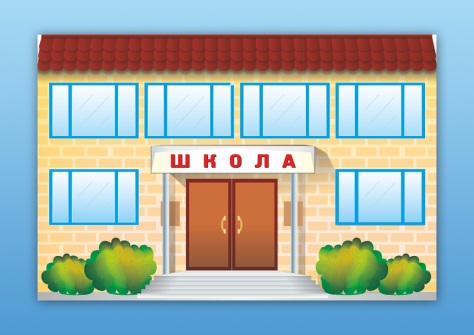 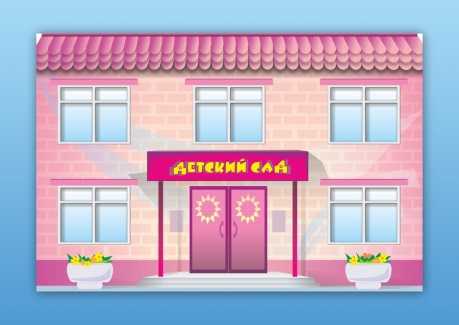 Работа по преемственности со школой строилась в соответствии с договором, который заключён между МБДОУ № 60 и ХСОШ № 1 с целью регулирования взаимоотношений в процессе сотрудничества и преемственности в обучении и воспитании детей.   Составлен  план работы по преемственности МБДОУ № 60 и ХСОШ № 1.                                                                                                                                       В 2020-2021 учебном  году работа со школой строилась по направлениям1. Организационно – методическая работа: - Обсуждение плана работы по подготовке детей к школе;- Знакомство воспитателей с ФГОС НОО;- Знакомство учителей с ФГОС  дошкольного образования, задачами ООП ДО МБДОУ;- Просмотр  воспитателями уроков математики, чтения в 1-х классах по ZOOM- Совместное совещание педагогов школы и детского сада по ZOOM- Педагогическое совещание.;- Показ НОД по ФЭМП учителям начальных классов(в конце учебного года). по ZOOM2. Работа с родителями (Родительское собрание; консультации; собрание родителей будущих первоклассников).3.  Аналитико – диагностическая деятельность (диагностика).Основной целью преемственности со школой было создание условий для максимального развития детей и использования единых методов и приёмов образовательного процесса.В процессе организационно – методической работы решались задачи ДОУ:1. Формирование основных физических качеств и потребностей в двигательной активности, навыков осуществления гигиенических процедур, элементарных правил ЗОЖ.2. Развитие любознательности, формирование способов познавательной деятельности.3.Формирование способности к планированию собственных действий в разных жизненных ситуаций, к развитию целеполагания.4. Развитие умения детей самостоятельно решать интеллектуальные и личностные задачи, применяя усвоенные знания на практике в разнообразных видах детской деятельности.5. Формирование предпосылок учебной деятельности: умение работать по правилу, образцу, слушать взрослого, понимать учебную задачу и выполнять его инструкции.Вывод: В дошкольном учреждении  созданы необходимые условия для качественной подготовки детей старшего дошкольного возраста к обучению в школе.Педагоги, работающие с детьми – выпускниками, обладают высокой профессиональной компетентностью, постоянно повышают свой профессиональный уровень, владеют методиками дошкольного образования. Строят работу в тесном контакте с родителями (законными представителями) воспитанников и специалистами дошкольного учреждения –педагогом – психологом, учителем – логопедом, музыкальным руководителем, инструктором по физо.Развивающая предметно-пространственная среда в группах обеспечивает максимальную реализацию образовательного потенциала пространства, обеспечивает возможность общения и совместной деятельности детей и взрослых во всей группе и в малых группах, двигательной активности детей, а также возможности для уединения. Организация образовательного пространства и разнообразие материалов, оборудования и инвентаря обеспечивает: игровую, познавательную, исследовательскую и творческую активность всех категорий воспитанников, экспериментирование с доступными детям материалами (в том числе с песком и водой); двигательную активность, в том числе развитие крупной и мелкой моторики, участие в подвижных играх и соревнованиях; эмоциональное благополучие детей во взаимодействии с предметно-пространственным окружением; возможность самовыражения детей Работа по сотрудничеству  и преемственности МБДОУ № 60 и ХСОШ № 1 соответствует необходимому   уровню.  Она выполняется в соответствии с планом и обеспечивает необходимые условия для максимального развития детей, чему свидетельствуют данные мониторингов. Воспитанники подготовительной группы нашего учреждения при поступлении в школы города показывают хорошие результаты, о чём свидетельствуют педагогические встречи с педагогами МБДОУ и ХСОШ.  Учителя начальных классов,  отмечают хорошую подготовку воспитанников, высокий уровень познавательной активности, взаимодействия со сверстниками и взрослыми.Анализ успеваемости учеников 1-4 классов, выпускников ДОУ, поступивших в школу, проводится на основе сведений, которые мы получаем  из школ и со слов родителей.1.7.4  .Анализ физкультурно-оздоровительной работы       Физическое воспитание, которому дошкольное учреждение уделяет значительное внимание, направленно на охрану жизни и укрепление здоровья детей. Решение задач физического воспитания способствует созданию оптимальных условий для физического, психологического и гармоничного развития детей.Охрана и укрепление здоровья детей, формирование привычки к здоровому образу жизни были и остаются первостепенной задачей детского сада. В связи с этим наше дошкольное учреждение организовало разностороннюю деятельность, направленную на сохранение здоровья детей, реализовало комплекс воспитательно - образовательных и лечебно-профилактических мероприятий по разным возрастам.  Физическое воспитание в детском саду осуществляется в соответствии с  Основной образовательной программой дошкольного образования МДОУ № 60.      Физкультурно-оздоровительная работа организуется по следующим направлениям: • развитие двигательной активности посредством физкультурных занятий, подвижных, спортивных и игр-развлечений на воздухе, а также в разных видах деятельности в режиме дня ДОУ; • формирование необходимых знаний, умений и навыков у дошкольников в организации здорового образа жизни с помощью бесед, наблюдений, решения проблемных ситуаций, игровых задач, связанных со сбережением здоровья; • охрана и укрепление психического здоровья, эмоционального благополучия воспитанников, достигаемые за счет создания комфортной среды в группах, недопущения психологических и физических перегрузок; • гигиеническое воспитание детей и родителей, направленное на пропаганду здорового образа жизни; • профилактические мероприятия.     Физкультурно-оздоровительную работу в учреждении планируют и осуществляют педагоги, учитель-логопед, педагог-психолог, муз. руководители, медицинский работник. Качество образования дошкольников в области физической культуры обеспечивается созданием хороших условий для занятий детей физическими упражнениями, профессиональной компетентностью педагогов, организующих их двигательную деятельность, а также содержанием программы, используемой в дошкольном учреждении.Эффективное функционирование системы образования дошкольников в области физической культуры в этом детском саду обеспечивается коллективом сотрудников дошкольного учреждения в тесном взаимодействии с семьей.      Система физкультурно-оздоровительной работы в детском саду включает в себя лечебно-профилактические мероприятия и физкультурно-оздоровительную деятельность.     Система физкультурно-оздоровительных мероприятий: -утренняя гимнастика: в тёплое время года на свежем воздухе, в холодное – в музыкальном и спортивном зале (старшие, подготовительные группы), в групповых помещениях (младшие, средние группы); -непрерывная образовательная  двигательная деятельность – 3 раза в неделю, один раз на свежем воздухе; -физкультурные праздники и развлечения; -ежедневные прогулки длительностью 3-4 часа (зимой при температуре не ниже – 15 С); -элементы корригирующей гимнастики; -дыхательная и зрительная гимнастика; -оздоровительная гимнастика после сна;-закаливающие процедуры: солнечные и воздушные ванны, босохождение по «дорожкам здоровья»; - кварцевание групповых помещений; -санитарно – просветительская работа с родителями (законными представителями) и работниками  ДОУ.    В утреннюю гимнастику и физкультурные занятия включаются корригирующие упражнения для профилактики плоскостопия, нарушения осанки. На физкультурных занятиях и между занятиями организовываются двигательно-оздоровительные моменты: упражнения и задания на развитие мелких мышц руки, задания на развитие мимики и артикуляции и т. п. Для решения задач связанных с эмоциональным компонентом во время проведения учебных и внеучебных форм работы по физическому воспитанию необходимо применение музыкального сопровождения. Подбор музыкального сопровождения, фонограмм и их использования (в музыкальном/физкультурном зале имеется музыкальный центр, для озвучивания занятий и утренней гимнастики с элементами ритмики). Музыка вовлекается на физкультурном занятии в ряд решений образовательных, воспитательных, оздоровительных задач и занимает в сочетании с другими средствами ведущее место в физкультурно-педагогическом процессе.Физическое воспитание детей, совершенствование их двигательных умений и навыков, осуществляется систематически на занятиях и прогулках с учётом возраста, индивидуальных физических показателей каждого ребёнка, что обеспечивает сохранение и укрепление здоровья детей        Вся работа по физическому воспитанию детей проводится с учетом состояния здоровья детей и осуществляется воспитателями групп и инструктором по физической культуре.        С целью снижения заболеваемости в детском саду реализуется система закаливающих мероприятий в повседневной жизни и специально организованная. Используются все природные факторы: вода, воздух, солнце. Закаливающие мероприятия осуществляются круглый год, но их вид и методика меняются в зависимости от сезона и погоды.Обширная профилактическая работа включает в себя:- облегченную одежду для детей в детском саду;- соблюдение сезонной одежды детей на прогулке, учитывая их индивидуальное состояние здоровья;- соблюдение температурного режима в течение дня;- дыхательную гимнастику после сна;- мытье прохладной водой рук по локоть;- правильную организацию прогулки и ее длительность;- пальчиковую гимнастику;- дыхательную гимнастику;- витаминизацию: соки, фрукты ежедневно;- закаливание солнцем, водой /в летний период/;- физкультминутки /ежедневно/;- прогулки /в разное время года/;- работу с родителя по профилактике оздоровительных мероприятий в течение года.       Много профилактических мероприятий по предупреждению заболеваний в осенне-зимний период проводит весь персонал детского сада. Сюда входят профилактика гриппа и простудных заболеваний, поддержание чистоты, кварцевание групп, дезинфекция в период вспышки ОРВИ, проветривание спален перед сном и проветривание групп, фитонцидотерапия (ношение чесночных кулончиков, тарелочки с луком и чесноком).           Для полноценного физического развития детей и удовлетворения их потребностей в движении в ДОУ созданы следующие условия:• спортивная площадка для подвижных и спортивных игр;• физкультурные центры (во всех группах);• существует кабинет медицинского работника;• кварцевые лампы в спальных и групповых помещениях.      Материально-техническое оснащение и оборудование, пространственная организация среды ДОУ соответствуют санитарно-гигиеническим требованиям и обеспечивают физкультурно-оздоровительную работу. В групповых комнатах имеются центры двигательной активности, оборудование и инвентарь которых подобраны с учетом возрастной адресованности, эстетических и гигиенических требований. Размещение и хранение пособий соответствует требованиям рациональности и доступности, соблюдается техника безопасности. У воспитателей имеются атрибуты для подвижных игр, спортивные инвентарь для игр с прыжками, игр с бросанием, ловлей, метанием. В наличии имеется выносной материал для проведения подвижных игр на прогулке. Физкультурный инвентарь используется по назначению и периодически меняется с учетом выполнения программы, интересов детей и результатов индивидуальной работы.         Ежемесячно с воспитанниками проводятся беседы, НОД, выставки детского творчества по формированию здорового образа жизни.       Сотрудничество педагогов ДОУ с семьей - одно из важных направлений воспитательно-образовательной деятельности в воспитании детей. В ДОУ проводится санитарно-просветительская работа с родителями по вопросам соблюдения режима дня детей, организации полноценного и рационального питания, профилактики различных заболеваний, оздоровления детей. Важной формой организации работы с родителями является наглядная педагогическая информация, включающая в себя ряд материалов, характеризующих оздоровительные аспекты развития ребенка: Были размещены информационно – стендовые материалы в холле ДОУ на темы «О правильном питании»1.7.5. Взаимодействие с родителями (законными представителями)    Семья – первая социальная общность, которая закладывает основы личностных качеств ребенка. Там он приобретает первоначальный опыт общения, положительное самоощущение и уверенность в себе, у ребенка возникает чувство доверия к окружающему миру и близким людям.      Семья и детский сад - одна из первых ступеней преемственности в процессе воспитания и обучения. Задачи и конкретное содержание плана работы с родителями тесно связано с планом образовательно-воспитательной работы детского сада и строится по трем основным этапам деятельности: - изучение семей воспитанников; - проведение работы по повышению правовой и психологопедагогической культуры родителей; - создание условий для формирования доверительных отношений родителей с педагогическим коллективом детского сада в процессе повседневного общения и специально организованных мероприятий (праздников, консультаций, выставок детского рисунка, совместного просмотра театрализованной деятельности).   В течение учебного года педагоги детского сада проводили большую работу по повышению правовой и психолого-педагогической культуры родителей: - информировали о Нормативных основах прав детей; - вовлекали членов семей в процесс воспитания и развития детей на праздниках, выставках детского рисунка и других мероприятий детского сада; - совместно с родителями разрабатывали общегрупповые традиции, организовывали праздники, спортивные соревнования.      Сотрудничество семьи и детского сада предусматривает «прозрачность» всего воспитательного процесса. В связи с этим мы постоянно информировали родителей о содержании, формах и методах работы с детьми, стремились включать родителей в процесс общественного образования их детей путем организации игровых семейных конкурсов, семейных альбомов, газет и т.д. Оформленная наглядная информация для родителей отвечала общим требованиям, предъявляемым к оформлению учреждения. Вся работа детского сада строилась на: - установлении партнерских отношений с семьей каждого воспитанника; - объединении усилий для развития и воспитания детей; - создании атмосферы общности интересов, эмоциональной взаимоподдержки и взаимопроникновения в проблемы друг друга; - активизации и обогащении воспитательных умений родителей, поддержке их уверенности в собственных педагогических возможностях. - особое внимание уделялось организации индивидуальных консультаций и доверительных бесед по инициативе родителей, педагогов; - в течение года родители имели возможность быть не только наблюдателями, но и активными участниками жизни групп и детского сада.Так родители (законные представители) стали активными участниками творческих конкурсов, проводимых в ДОУ.     Проведены  праздники, досуги, мероприятия: «Осеняя палитра»; день пожилого человека (изготовление для бабушек и дедушек поздравительных открыток, творческая мастерская «Моя семья»); праздник «Нет мамочки милей и краше!» (День матери в России); «Для самых любимых» - выставка детского творчества; праздник «Здравствуй, праздник, Новый год!»; выставка групповых газет «Мой папа - защитник»; праздник «День защитника отечества»; праздник «Моя любимая мама»; выставка групповых газет ко дню 8 Марта «Дорогие мамы!»;      Результаты анкетирования, проведённые в течение учебного года позволяют сказать, что родители положительно оценивают работу коллектива детского сада, выражают свою благодарность педагогам и всему детскому саду.       Усилия педагогического коллектива были направлены на то, чтобы совершенствовать подходы в работе с родителями, найти более эффективные формы взаимодействия с семьей. Для осуществления данной цели воспитатели изучали семьи своих воспитанников: социально-экономические условия воспитания детей в семье, образование родителей, трудности, которые испытывают родители при воспитании. Делая вывод о работе с родителями, можно сказать, что взаимодействие детского сада с семьями воспитанников носит систематический, плановый характер. Вся работа детского сада строилась на установлении родительско - педагогического партнёрства с семьей каждого воспитанника, объединении усилий для развития и воспитания детей, создании атмосферы общности интересов, эмоциональной взаимоподдержки.1.7.6. Взаимодействие с социумом  Одним из путей повышения качества дошкольного образования  является установление прочных связей с социумом, как главного акцентного направления дошкольного образования, от которого в первую очередь зависит его качество.    Мы считаем, что развитие социальных связей дошкольного образовательного учреждения с культурными центрами дает дополнительный импульс для духовного развития и обогащения личности ребенка с первых лет жизни, совершенствует конструктивные взаимоотношения с родителями, строящиеся на идее социального партнерства. Одновременно этот процесс способствует росту профессионального мастерства всех специалистов детского сада, работающих с детьми, поднимает статус учреждения, указывает на особую роль его социальных связей в развитии каждой личности и тех взрослых, которые входят в ближайшее окружение ребенка. Что в конечном итоге ведет к повышению качества дошкольного образования.В 2020 – 2021 учебном   году осуществлялось сотрудничество с :- Детской библиотекой имени Б. Шергина              - КДЦ им. Елизаветы  Мамонтовой-  ХСОШ № 1- Пожарной частью г. Хотьково- Поликлиникой № 5 г. ХотьковоЦЕЛИ И ЗАДАЧИ РАБОТЫ МБДОУ НА 2021 – 2022  УЧЕБНЫЙ ГОДГодовой план МБДОУ № 60 составлен в соответствии с: - Федеральным законом «Об образовании в Российской Федерации» (от 29.12.2012 года № 273-ФЗ); - Федеральным государственным образовательным стандартом дошкольного образования (приказ Министерства образования и науки РФ от 17 октября 3013 г. №1155);- Санитарно-эпидемиологическими требованиями к устройству, содержанию и организации режима работы ДОУ (СанПиН 2.4.1.3049-13);- Уставом МБДОУ № 60 - ООП МБДОУ № 60 На основании выводов и результатов анализа деятельности учреждения за прошлый год определены цели и задачи учреждения на 2021 - 2022 учебный год:ЦЕЛЬ:          Создание образовательного пространства, направленного на повышение качества дошкольного образования для формирования общей культуры личности детей, развитие их социальных, нравственных, эстетических интеллектуальных, физических качеств, инициативности и самостоятельности в соответствии с требованиями современной образовательной политики, социальными запросами и потребностями личности.ЗАДАЧИ: 1. Обеспечение деятельности ДОУ в режиме инновационного развития с учетом ФГОС ДО с использованием современных педагогических технологий. 2. Совершенствовать работу по развитию связной речи детей с использованием произведений художественной литературы в условиях ФГОС ДО.4. Совершенствовать работу с семьями воспитанников через реализацию модели взаимодействия «Семья – ребёнок – детский сад» на основе дифференцированного подхода в соответствии с ФГОС ДО. ДАННЫЕ  О  ПЕДАГОГИЧЕСКИХ КАДРАХ    МБДОУ4. СОДЕРЖАНИЕ  БЛОКОВ  ГОДОВОГО  ПЛАНА ДОУна 2020 – 2021 учебный годНормативно – правовое обеспечение деятельности  ДОУЦель работы по реализации блока: приведение нормативно-правовой базы учреждения в соответствие с требованиями ФГОС ДО. Управление и организация деятельностью учреждения в соответствии с законодательными нормами РФ.Информационно – аналитическая деятельность ДОУЦель работы по реализации блока: совершенствование и развитие управленческих функций с учетом ФГОС, получение положительных результатов работы посредством информационно - аналитической деятельности.Заседания общего собрания работников ДОУ4.4 . Работа с кадрамиПовышение квалификации руководящих и педагогических работников ДОУЦель :Повышение профессиональной компетентности руководящих и педагогических работников, совершенствование педагогического мастерства.4.4.2.  Аттестация  педагогических работников  ДОУЦель : повышение профессионального уровня педагогов, присвоение более высокой или подтверждение квалификационной категории. Обеспечение непрерывности процесса самообразования и самосовершенствования.4.4.3.Использование современных образовательных  технологийЦель : совершенствование воспитательно-образовательной работы педагогов в детьми через использование информационно-коммуникативных технологийОрганизационно - методическая  работа  Педагогические советы.Цель: повышение качества, уровня учебно-воспитательного процесса, использование в практике достижений педагогической науки и передового педагогического опыт Семинары, консультации, круглые столы4.5.3 . Открытые  просмотры Открытые просмотры для РМОЦель :  трансляция опыта работы на уровне района н тему «4.5.4.Работа в методическом кабинетеЦель:повышение профессиональной компетентности педагогов, научное обеспечение, подготовка и переподготовка кадров, формирование образовательной среды.4.6. Взаимодействие ДОУ с родителями (законными представителями)Цель : оказание родителям (законным представителям) практической помощи в повышении эффективности воспитания, обучения и развития детей.Совершенствование системы работы с семьей в ДОУ4.7. Контрольная деятельность ДОУЦель : совершенствование работы учреждения в целом, выявление уровня реализации годовых и других доминирующих задач деятельности ДОУ.4.8. Административно- хозяйственная деятельность ДОУЦель : укрепление материально - хозяйственной базы учреждения, создание благоприятных условий для воспитания, развития детей дошкольного возраста КОМПЛЕКСНЫЙ ПЛАН МЕДИЦИНСКОЙ РАБОТЫ В ДОУЦель: осуществление организационно-медицинской работы с использованием эффективных оздоровительных технологий, с учетом рекомендаций современной медицинской науки; систематизация медицинской деятельности в МДОУ.МЕРОПРИЯТИЯ ПО КОМПЛЕКСНОЙ  БЕЗОПАСНОСТИ ДОУ.  Обеспечение охраны труда и безопасности жизнедеятельности детей и сотрудников ДОУ.План мероприятий по пожарной безопасности в МБДОУ№ 60 на 2021-2022 учебный годСтраницы1.Анализ воспитательно-образовательной работы за  2020 – 2021 учебный год31.1.Общие сведения о дошкольном  образовательном учреждении31.2.Содержание педагогического процесса51.3.Анализ кадрового потенциала51.4.Контингент воспитанников111.5.Социальный паспорт семей воспитанников, посещающих  ДОУ121.6.Условия воспитания и обучения в  ДОУ151.7.Анализ образовательной деятельности в  ДОУ211.7.1.Организация образовательной деятельности по образовательным областям241.7.2.Организация работы с детьми ОВЗ и детьми - инвалидами301.7.3.Преемственность работы МБДОУ № 60 и ХСОШ № 1321.7.4.Анализ физкультурно-оздоровительной работы341.7.5.Взаимодействие с родителями (законными представителями)371.7.6.Взаимодействие с социумом382.Цели и задачи работы  ДОУ на 2021-2022 учебный год393.Данные о педагогических кадрах ДОУ394.Содержание блоков годового плана ДОУ на 2020 – 2021уч. год414.1Нормативно – правовое обеспечение деятельности  ДОУ414.2.Информационно – аналитическая деятельность  ДОУ424.3. Заседания общего собрания трудового коллектива434.4.Работа с кадрами444.4.1.Повышение квалификации руководящих и педагогических работников444.4.2.Аттестация педагогических работников454.4.3.Использование современных образовательных технологий454.5.Организационно-педагогическая работа464.5.1.Педагогические советы464.5.2.Семинары. Консультации, круглые столы494.5.3.Открытые просмотры504.5.4.Работа в методическом кабинете504.6.Взаимодействие  ДОУ с социумом514.6.Взаимодействие  ДОУ с родителями (законными представителями)514.7.Контрольная деятельность  ДОУ564.8.Административно- хозяйственная деятельность  ДОУ575.Комплексный план по медицинской работе в ДОУ586.Мероприятия  по комплексной безопасности ДОУ 616.1.Обеспечение охраны труда и безопасности жизнедеятельности детей и сотрудников ДОУ616.2.План мероприятий по пожарной безопасности ДОУ636.3.План по предупреждению детского дорожно-транспортного травматизма66Количество сотрудни-ков (общее)Административ-ный персоналПедагоги (воспитатели и спе-циалисты)Учебно-вспомогатель-ный персоналМедицинс-кий персоналОбслуживающий персонал5132411112моложе 25 лет25 – 35лет35-45 лет45-55летСтарше 55 лет-624 %728 %624 %624 %категорияВысшаяперваяСЗДКоличество 1664%832%14%образованиевысшеевысшеесреднеесреднеепереподготовкапереподготовкаколичествопедагогическоеспециальноепедагогическоеспециальноеНа базе высшегоНа базе среднегоколичество8- 32%4- 16%7-28%6- 24%4-16%8-32%количество12- 48%12- 48%13- 52%13- 52%12- 48%12- 48%№п/пФ И О ДолжностьНаличие                     кв. категорияПрисвоенная                    кв. категория1.Буслаева А.В.ВоспитательВысшаяВысшая2.Киселевав Н.А.ВоспитательВысшаяВысшая3.Палиховская М.Д.Музыкальный руководительВысшаяВысшая4.Щеголева Т,Г.воспитательвысшаявысшая№п/пФ И ОНазвание курсовКо-во часовНа бюджетной основеНа бюджетной основеНа бюджетной основеНа бюджетной основе1.Куртюкина М.С.«»721.Куртюкина М.С.2.Щепанская О.М.«Познавательно-исследовательская деятельность экологического содержания в условиях реализации ФГОС»723.Иванова О.Н.« Технология проектной деятельности в процессе ознакомления детей дошкольного возраста с природой»»724.Шелехина Е.Н.« Технология проектной деятельности в процессе ознакомления детей дошкольного возраста с природой»»72группаКоличествогруппвозраст детейколичество детейнаправленность группыI - младшая 22 - 3 лет32общеразвивающаяII - младшая23- 4 лет48общеразвивающаяСмешанная12- 420общеразвивающаясредняя24 - 5 лет46общеразвивающаястаршая25 - 6 лет54комбинированнаяподготовительная26 - 7 лет56комбинированнаяитого11256№ п/пкритерииЧисленность по саду1.Всего семей 2442.Полные семьи163  ( 67%)3.Неполные семьи32     ( 14%)4.Многодетные24     ( 10%)5.Матери-одиночки15    ( 6%)6.Дети – инвалиды1     ( 0.4%)7.Дети под опекой 2     ( 0,8%)8.Иные категории, ( иностранцы)2      ( 0,8%)Образовательный уровень родителейЧисленность по саду1.Всего родителей3732.Из них имеют высшее образование161 (43%)3.Из них имеют неполное высшее образование12 (3%)4.Из них имеют среднее специальное образование167 (44%)5.Из них имеют среднее образование33 ( 10%)Социальное  положение  родителейЧисленность по саду1.Рабочие121 (32%)2.Служащие178 (48%)3.Предприниматели7 (2,5%)4.Студенты12 (3%)5.Безработные53 (14%)6.Инвалиды2 ( 0,5%)Форма взаимодействияЦельВиды взаимодействиявзаимопознаниеРазностороннее знакомство педагогов с семьями Встречи                                                  Собрания                                      Анкетирование                                      Мастер-классывзаимообщениеОбмен информацией о психологических и индивидуальных особенностях детей Индивидуальные и групповые консультации                                     Родительские собрания                                         Оформление информационных стендов                                              Организация выставок детского творчества                                      Участие  родителей в детских праздниках                                          Размещение информации на сайтесовместная деятельностьУкрепление социальных связей Привлечение к конкурсам               Привлечение к участию в праздниках       Привлечение к участию в детской исследовательской и проектной деятельностиПоказатели Показатели Учебный годУчебный годУчебный годПоказатели Показатели 201820192020Группы здоровья1119120127Группы здоровья2120129124Группы здоровья3335Группы здоровья4---Критерии оценки состояния здоровья2018 г2019 г2020гПосещаемость372683799439564Заболеваемость359345604688Пропуск на одного  ребенка161818Посещаемость дней одним ребенком за год154157165Приоритеты: Познавательное развитиеХудожественно-эстетическое развитие Коррекционное развитиеОсновная образовательная программа: ООП МБДОУ «Детский сад комбинированного вида № 60»  на основе ФГОС на 2019-2024 годы Программы: Программы: Социально-коммуникативное развитие  - «Трудовое воспитание в детском саду. Программа и методические рекомендации для работы с детьми 2-7 лет» Т.С. Комаровой, Л.В. Куцаковой, Л.Ю. ПавловойПознавательное развитие - «Приобщение детей к истокам русской народной культуры» О.Л. Князевой, М.Д. Маханевой. - «Юный эколог» С.Н. Николаевой - «Основы безопасности детей дошкольного возраста» Н.Н. Авдеевой, Н.Л. Князевой, Р.Б. Стѐркиной. Речевое развитие -  Ушакова О.С. «Программа развития речи дошкольников» - В.В.Гербова «Занятия по развитию речи дошкольников» - Н. В. Нищева "Программа коррекционно-развивающей работы в логопедической группе детского сада для детей с общим недоразвитием речи (с 4 до 7 лет)"  Художественно-эстетическое развитие - Программа «Приобщения детей к истокам русской народной культуры» О.Л. Князевой М.Д. Маханевой - «Конструирование и художественный труд в детском саду.» Л.В. Куцакова Физическое развитие -Пензулаева Л.И.. Физкультурные занятия с детьми 2 – 7 лет. № п\пФ.И.О.Занимаемая должностьОбразова-ниеСтаж пед.работыПовышение квалифика-цииКатегория, разрядГодаттестации1Козлова Татьяна НиколаевназаведующийМДОУвысшее педагог.422020I20232КуртюкинаМаргарита Сергеевнастарший воспитательвысш. педагог.402021высшая20243Ермилова Ирина Владимировнаучитель-логопедвысш. педагог.202020высшая20244Спиридонова Любовь Анатольевнамузыкальный руководителсредн. спец.422020высшая20245Митянина Валентина Владимировнавоспитательсредн. спец.412019высшая20236Магомедова Индира СалуйбановнавоспитательСреднее специальное42018первая20247Буслаева Анна Владимировнавоспитатель Высшеепедаг.162020высшая20258.Степанова Татьяна Ивановнавоспитательсредн. спец.352020высшая20239.Ерепилова Светлана Николаевнавоспитательсредн. спец.322019первая202510.Голыбина Наталья АлексеевнавоспитательВысшее педагог.122020высшая202411.Баклина Людмила Павловнавоспитательсредн. спец.242020высшая202412.Киселёва Наталья Алексеевнавоспитательсредн. педагог.302020высшая202613.Щеголева ТатьянаГеннадьевнавоспитательср.спец.152020высшая202614.Щепанская Ольга Михайловнавоспитательсредн.педаг.252020высшая202115.Мухина Анна Сергеевнаучитель-логопедвысшеепедаг.142018высшая202416.Иванова Ольга Николаевнавоспитательсреднееспец.122018высшая202517.Самофалова Наталья ВладимировнаПедагог- психологвысшеепедаг.272019-202118.ЛелишенцеваТатьянаВладимировнавоспитательВысшееспециальное92019первая202419.Касьянова Лариса АнатольевнавоспитательСреднее педаг.112018высшая202420.Шелехина Елена НиколаевнавоспитательСреднееспециальное42018первая202421.ПалиховскаяМаринаДмитриевнаМузыкальныйруководителСреднееспециальное302020высшая202622.ГорончукТатьянаВасильевнавоспитательСреднееспециальное52019первая202323.БулаховаОльга СергеевнвоспитательСреднееспециальное82020первая202324.Пираева Лимунед БединовнавоспитательВысшее педагогическое142018первая202425.№п\псодержание основных мероприятийсрокипроведенияответственный1.Совершенствование и расширение нормативно - правовой базы ДОУ на 2021- 2022 уч. год.в течение годаЗаведующая2.Разработка нормативно - правовых документов, локальных актов о работе учреждения на 2021– 2021 уч. годв течение годаЗаведующая3.Внесение изменений в нормативно - правовые документы (распределение стимулирующих выплат, локальные акты, Положения и др.)в течение годапо необходимостиЗаведующая4.Разработка текущих инструктажей по ОТ, ТБ и охране жизни и здоровья детей.в течение годаЗаведующая, ответственный по ОТ5.Утверждение положений ДОУв течение годаЗаведующая6.Заключение договоров с родителями,организациями и коллективамиАвгуст, январьЗаведующая7.Инструктаж по охране жизни и здоровья детей,по технике безопасности, по охране труда, поПБ, по предупреждению террористических актов2 раза в годЗаведующая, ответственный по ОТ8.Составление и утверждение годового плана на2021-2022 учебный годМай-августЗаведующая9.Составление и утверждение плана летнейоздоровительной работы на 2022 годмайЗаведующая10.Проведение производственных собраний в течение годаЗаведующая, ответственный по ОТ11.Приведение в соответствии с профессиональными стандартами должностных инструкций в течение годаЗаведующая, председатель ПКОтветственный по ОТ№п\псодержание основных мероприятийсрокипроведенияответственный1.Деятельность руководителя по кадровому обеспечению.в течение годаЗаведующая2.Подведение итогов деятельности ДОУ за 2021 - 2022 учебный год:- Анализ работы педагогического коллектива за год (выполнение задач годового плана), анализ физкультурно – оздоровительной работы; -Анализ результатов  педагогической диагностики индивидуального развития  воспитанников;-Психологическая  готовности детей к школьному обучению выпускников подготовительных к школе группмайЗаведующая,Зам. зав. по АХЧСт.воспитатель3.Определение ключевых направлений работы учреждения на 2022 - 2023 учебный год, составление планов по реализации данной работы.Май - августЗаведующаяСт.воспитатель4.Составление перспективных планов работы учреждения, разработка стратегии развития ДОУ на основе анализа работы учреждения.Май - августЗаведующаяСт.воспитатель5.Разработка рабочих программ и составление перспективных планов воспитательно-образовательной работы воспитателей и узких специалистовМай - августПедагогиДОУ6.Проведение педсоветов, семинаров, мастер –классов, инструктажей, и др. форм информационно - аналитической деятельности.в течение годаЗаведующаяСт.воспитатель7.Оформление наглядной информации, стендов, памяток по текущим управленческим вопросам.в течение годаЗаведующаяСт.воспитательвоспитатели8.Организация взаимодействия между всеми участниками образовательного процесса: дети, родители (законные представители), педагоги.в течение годаЗаведующаяСт.воспитательПедагоги ДОУ9.Организация взаимодействия между ДОУ и социальнымипартнерамив течение годаЗаведующаяСт.воспитатель№п/пСодержание основных мероприятийСроки проведенияОтветственный за исполнение1.Заседание №1«Основные направления деятельности ДОУ на новый учебный год»Цель: координация действий по улучшению качества  условий образовательного процесса.1.Итоги работы ДОУ за 2020-2021 учебный год. Готовность ДОУ к новому учебному году.2.  Правила внутреннего трудового распорядка. Трудовая дисциплина.3. Ознакомление с приказами, регламентирующими деятельность работников в течение учебного года.4. Принятие новых локальных актов.5. Проведение инструктажей с работниками по ОТ, ТБ, охране жизни и здоровья детей.6. Обсуждение дополнительных вопросов.августЗаведующая, зам. зав. по АХЧ, ст. воспитатель 2.Заседание №2«Итоги    выполнения    коллективного    договора    между администрацией и трудовым коллективом».Цель: координация действий, выработка единых требований и совершенствование условий для осуществления деятельности ДОУ.1. О выполнении нормативных показателей и результатах финансово-хозяйственной деятельности ДОУ за год.2. О выполнении коллективного договора между администрацией и трудовым коллективом.3. О выполнении соглашения по охране труда за 2021 год.  Отчет комиссии по ОТ.4.Рассмотрение и внесение изменений в локальные акты ДОУ.5. Утверждение графиков отпусков работников.6. Обсуждение дополнительных вопросов.январьЗаведующаяПредседатель ПК3.Заседание №3«О подготовке ДОУ к летнему оздоровительному периоду, новому учебному году»Цель: соблюдение требований законодательных и нормативных актов, правил техники безопасности.1. О подготовке к летнему оздоровительному периоду.2. Обеспечение охраны труда и безопасности жизнедеятельности детей и работников ДОУ.3. О подготовке к новому учебному году, о проведении ремонтных работ.4. Профилактика    травматизма    в    летний    период. Инструктаж работников.5. Работа с родителями в летний период.6. Обсуждение дополнительных вопросов.майЗаведующая, зам. зав. по АХЧ4.Внеплановые (по мере необходимости)В течение годаЗаведующая№ п/псодержание основных мероприятийсрокипроведенияответственный1.- Разработка графика повышение квалификации педагогических работников.- Планирование работы, отслеживание графиков курсовой подготовки.- Составление банка данных (и обновление прошлогодних данных) о прохождении педагогами курсов повышения квалификациидекабрьСт.воспитатель2.Прохождение курсов повышения квалификации в 2021-2022 учебном годуПо плану курсовой подготовкиРуководящие, педагогические работники  ДОУ3.Посещение педагогами методических объединений районаПо плану УМЦОСт.воспитательПедагоги ДОУ4.Участие педагогов в конкурсах, выставках, смотрах, акциях и других мероприятиях различного уровняВ течение годаСт.воспитательПедагоги ДОУ5.- Организация работы педагогов по самообразованию.- Выбор тематики и направлений самообразования- Оказание методической помощи в подборе материала для тем по самообразованию.- Организация выставок методической литературы.- Составление педагогами портфолио профессиональной деятельности.Май - августВ течение годаСт.воспитательПедагоги ДОУ6.Приобретение новинок методической литературы В течение годаЗаведующийСт.воспитательПедагоги ДОУ№п\псодержание основных мероприятийсрокипроведенияответственный1.Издание приказов по организации и проведении аттестации в 2021- 2022  аттестационном годуавгустСт.воспитатель 2.Обновление плана аттестации педагогов на 5 лет.августЗам. зав по УВР3.Ознакомление педагогов с положением об аттестации педагогических кадров, подготовка документации, проведение консультаций по подготовке к аттестации, оформление информационного стендаПо плану аттестацииЗаведующийСт.воспитатель4.Прохождение аттестации по плану:I ПОЛУГОДИЕ :  - Щепанская О.М. (воспитатель) -  первая кв. категорияII ПОЛУГОДИЕ :- Булахова О.С. (воспитатель ) – высшая кв. категория- Горончук Т.В. (воспитатель) – высшая кв. категорияВ течении годаКоординатор за процедуру аттестации в ДОУСт.воспитатель№ п/пСодержание основных мероприятийСрок проведенияИсполнитель1Внедрение в практику работы ДОУ современные технологии- коммуникативные, здоровьесберегающие, активные методы обучения и др.в течение годаЗаведующий, Ст.воспитательпедагоги ДОУ2Создание  презентаций обучающего и познавательного направленияв течение годапедагоги ДОУ3Создание видеофильмовв течение годапедагоги ДОУ4Подборки музыкальных произведения по возрастам.в течение годаМузыкальный работник№ п/пСодержаниеСроки исполненияСроки исполненияОтветственныйОтветственныйПедагогические советыПедагогические советыПедагогические советыПедагогические советыПедагогические советыПедагогические советы1.Педагогический совет № 1 – установочный «Итоги летней оздоровительной работы. Основные направления образовательной деятельности  на 2021-2022 учебный  год»Цель: познакомить с итогами деятельности ДОУ в летний оздоровительный период, ознакомление с приоритетными задачами работы учреждения  на учебный год.Подготовка к педсовету:1.Изучение новых приказов Министерства образования и науки РФ. 2. Аналитическая справка «Анализ работы в ЛОП».3. Подготовка документации к новому учебному году.4. Смотр готовности групп к новому учебному году.5.Разрнаботка планов на 2020-2021 учебный год.План проведения:1. Анализ деятельности ДОУ в летний оздоровительный период. 2.Ознакомление с задачами воспитательно-образовательной работы ДОУ на 2020-2021 учебный год. 3. Утверждение планов работы, перспективных планов воспитателей и специалистов, рабочих программ педагогов ДОУ, графиков работы и т.д.4. Ознакомление с планами работы на год по ПБ, ПДД, профилактике терроризма, правонарушений и др.Педагогический совет № 1 – установочный «Итоги летней оздоровительной работы. Основные направления образовательной деятельности  на 2021-2022 учебный  год»Цель: познакомить с итогами деятельности ДОУ в летний оздоровительный период, ознакомление с приоритетными задачами работы учреждения  на учебный год.Подготовка к педсовету:1.Изучение новых приказов Министерства образования и науки РФ. 2. Аналитическая справка «Анализ работы в ЛОП».3. Подготовка документации к новому учебному году.4. Смотр готовности групп к новому учебному году.5.Разрнаботка планов на 2020-2021 учебный год.План проведения:1. Анализ деятельности ДОУ в летний оздоровительный период. 2.Ознакомление с задачами воспитательно-образовательной работы ДОУ на 2020-2021 учебный год. 3. Утверждение планов работы, перспективных планов воспитателей и специалистов, рабочих программ педагогов ДОУ, графиков работы и т.д.4. Ознакомление с планами работы на год по ПБ, ПДД, профилактике терроризма, правонарушений и др.АвгустАвгустЗаведующаяСт.воспитательПедагоги ДОУ2.Педагогический совет № 5 – итоговый«Анализ результативности работы по программе учреждения за 2020-2021 учебный  год»Цель: подведение итогов работы учреждения за 2020-2021 учебный год, утверждение планов работы ДОУ на летний период.План:1.Анализ работы педагогического коллектива за год (выполнение задач годового плана), анализ физкультурно – оздоровительной работы.2.Анализ результатов  педагогической диагностики индивидуального развития  воспитанников 3. Психологическая  готовности детей к школьному обучению выпускников подготовительных к школе групп 4.  Самоанализ воспитательно-образовательной  работы (воспитатели всех групп, педагог-психолог, учитель-логопед, музыкальные руководители, инструктор по физо).5. Рассмотрение и утверждение плана  работы ДОУ  в летний оздоровительный период Подготовка:- семинары (по плану);- аналитические справки по результатам работы за 2020-2021 учебный годПедагогический совет № 5 – итоговый«Анализ результативности работы по программе учреждения за 2020-2021 учебный  год»Цель: подведение итогов работы учреждения за 2020-2021 учебный год, утверждение планов работы ДОУ на летний период.План:1.Анализ работы педагогического коллектива за год (выполнение задач годового плана), анализ физкультурно – оздоровительной работы.2.Анализ результатов  педагогической диагностики индивидуального развития  воспитанников 3. Психологическая  готовности детей к школьному обучению выпускников подготовительных к школе групп 4.  Самоанализ воспитательно-образовательной  работы (воспитатели всех групп, педагог-психолог, учитель-логопед, музыкальные руководители, инструктор по физо).5. Рассмотрение и утверждение плана  работы ДОУ  в летний оздоровительный период Подготовка:- семинары (по плану);- аналитические справки по результатам работы за 2020-2021 учебный годМай Май ЗаведующаяСт.воспитательПедагоги ДОУ3.Педагогический совет № 2 – тематический «Инновационные технологии вобразовательно-воспитательном процессе ДОУ»Цель: Использование  нетрадиционных  технологий  в  работе  с  педагогами  для повышения   эффективности   профессиональной   деятельности,   способствование творческому поиску различных видов  и форм образовательной работы с  детьми.Предварительная работа:1. Тематический   контроль   «Использование инновационных педагогических технологий в деятельности педагога».2. Проведение консультаций, круглых столов, мастер-классов по теме.Форма проведения: Ярмарка педагогических идей.План проведения:1. Повышение эффективности профессиональной деятельности педагогов для повышения качества образования дошкольников.2. Анализ данных, полученных в ходеанкетирования и тестирования педагогов ДОУ.3. Презентация педагогами ДОУ современныхтехнологий дошкольного образования.5. Решение педсовета.Педагогический совет № 2 – тематический «Инновационные технологии вобразовательно-воспитательном процессе ДОУ»Цель: Использование  нетрадиционных  технологий  в  работе  с  педагогами  для повышения   эффективности   профессиональной   деятельности,   способствование творческому поиску различных видов  и форм образовательной работы с  детьми.Предварительная работа:1. Тематический   контроль   «Использование инновационных педагогических технологий в деятельности педагога».2. Проведение консультаций, круглых столов, мастер-классов по теме.Форма проведения: Ярмарка педагогических идей.План проведения:1. Повышение эффективности профессиональной деятельности педагогов для повышения качества образования дошкольников.2. Анализ данных, полученных в ходеанкетирования и тестирования педагогов ДОУ.3. Презентация педагогами ДОУ современныхтехнологий дошкольного образования.5. Решение педсовета.НоябрьоктябрьНоябрьоктябрьЗаведующаяСт.воспитательВоспитатели, специалистыТворческая группа4.Педагогический совет № 3 – тематический «Совершенствование работы по развитию связной речи детей с использованием произведений художественной литературы в условиях ФГОС ДО» Цель. Провести системный анализ педагогической деятельности по приобщения воспитанников к чтению художественной литературы и определить пути совершенствования работы в данном направлении.Предварительная работа:1.Консультации с элементами практикума для педагогов:-«Использование художественной литературы как средства развития связной речи дошкольников». -«Значение художественной литературы в развитии связной монологической речи у детей».-«Роль художественной литературы в воспитании чувств и развития речи детей».-«Чтение художественной литературы воспитании чувств и развитее речи дошкольников».-«Развитие у детей дошкольного возраста интереса и потребности в чтении».Семинар:- «Развитее речи посредствам художественной литературы».    Тематический контроль «Развитие связанной речи детей с использованием произведений художественной литературы».- Открытые просмотры занятия по ознакомлению воспитанников с художественной литературой План проведения:- Вступительное слово заведующего об актуальности тематического педсовета  - «Роль художественной литературы в развитии личности ребенка».2. Об итогах тематического контроля «Развитие связанной речи детей с использованием произведений художественной литературы». 3. Деловая игра “Эрудит” (практическая часть – обмен опытом работы)4. Подведение итогов смотра – конкурса «Лучший уголок в группах ДОУ».5. Решение педагогического совета. Педагогический совет № 3 – тематический «Совершенствование работы по развитию связной речи детей с использованием произведений художественной литературы в условиях ФГОС ДО» Цель. Провести системный анализ педагогической деятельности по приобщения воспитанников к чтению художественной литературы и определить пути совершенствования работы в данном направлении.Предварительная работа:1.Консультации с элементами практикума для педагогов:-«Использование художественной литературы как средства развития связной речи дошкольников». -«Значение художественной литературы в развитии связной монологической речи у детей».-«Роль художественной литературы в воспитании чувств и развития речи детей».-«Чтение художественной литературы воспитании чувств и развитее речи дошкольников».-«Развитие у детей дошкольного возраста интереса и потребности в чтении».Семинар:- «Развитее речи посредствам художественной литературы».    Тематический контроль «Развитие связанной речи детей с использованием произведений художественной литературы».- Открытые просмотры занятия по ознакомлению воспитанников с художественной литературой План проведения:- Вступительное слово заведующего об актуальности тематического педсовета  - «Роль художественной литературы в развитии личности ребенка».2. Об итогах тематического контроля «Развитие связанной речи детей с использованием произведений художественной литературы». 3. Деловая игра “Эрудит” (практическая часть – обмен опытом работы)4. Подведение итогов смотра – конкурса «Лучший уголок в группах ДОУ».5. Решение педагогического совета. 5.Педагогический совет № 4 – тематический «Конструктивное взаимодействие МДОУ исемьи как условие целостного развитияличности и успешной социализацииребенка»Цель: Повысить уровень профессионального мастерства педагогов ДОУ в вопросах взаимодействия с семьями воспитанников.Подготовка к педсовету:1. Тематический контроль «Состояние работы по организации взаимодействия с семьями воспитанников».2.  Проведение консультаций, круглых столов, мастер-классов по теме.3. Оценка воспитателями своих профессиональных умений и качеств, необходимых для общения с родителями.4. Планирование   и   проведение   мероприятий   (досуги,   праздники,   развлечения, консультации,  родительские  собрания),  направленных  на  формирование  партнерских взаимоотношений между коллективом ДОУ и родителями.5. Оформление родительских уголков.6. Семинар-практикум «Психологическое сопровождение педагогов по взаимодействию с родителями в условиях ФГОС ДОО».План: 1. Информационно - аналитическая справка по результатам тематического контроля «Взаимодействие детского сада и семьи». 2. Доклад: «Формы работы с родителями (законными представителями)».3. Обмен опытом педагогов «О формах работы с семьёй в группах».4. Аукцион педагогических проектов по взаимодействию с родителями.5. Педагогический тренинг "Оценка уровня коммуникабельности педагога с родителями».6. Решение педсовета.Педагогический совет № 4 – тематический «Конструктивное взаимодействие МДОУ исемьи как условие целостного развитияличности и успешной социализацииребенка»Цель: Повысить уровень профессионального мастерства педагогов ДОУ в вопросах взаимодействия с семьями воспитанников.Подготовка к педсовету:1. Тематический контроль «Состояние работы по организации взаимодействия с семьями воспитанников».2.  Проведение консультаций, круглых столов, мастер-классов по теме.3. Оценка воспитателями своих профессиональных умений и качеств, необходимых для общения с родителями.4. Планирование   и   проведение   мероприятий   (досуги,   праздники,   развлечения, консультации,  родительские  собрания),  направленных  на  формирование  партнерских взаимоотношений между коллективом ДОУ и родителями.5. Оформление родительских уголков.6. Семинар-практикум «Психологическое сопровождение педагогов по взаимодействию с родителями в условиях ФГОС ДОО».План: 1. Информационно - аналитическая справка по результатам тематического контроля «Взаимодействие детского сада и семьи». 2. Доклад: «Формы работы с родителями (законными представителями)».3. Обмен опытом педагогов «О формах работы с семьёй в группах».4. Аукцион педагогических проектов по взаимодействию с родителями.5. Педагогический тренинг "Оценка уровня коммуникабельности педагога с родителями».6. Решение педсовета.мартмартЗаведующаяЗам. зав. по УВРВоспитатели группспециалисты№ п/пТематика, форма проведенияСрокОтветственные1.Индивидуальные консультации для аттестующихся педагоговв течение годаСт. воспитатель 2.Консультация «Как повысить двигательную активностьвоспитанников в течение образовательногопроцесса».сентябрьСт. воспитатель3.«Использование современных образовательных технологий в образовательном пространстве ДОУ»октябрьСт. воспитатель4.Мастер-класс  «Использование технологии исследовательской деятельности в познавательном развитии детей», «Использование здоровьесберегающих технологий в воспитательно-образовательном процессе ДОУ».октябрьСт. воспитательпедагоги5.Семинар – практикум «Психологические сказки и игры – помощники в укреплении психического здоровья дошкольников»декабрьПедагог-психолог6.Консультация «Двигательная активность как средство полноценного развития детей-дошкольников»январьСт. воспитатель7.Семинар- практикум «Развитее речи посредствам художественной литературы».февральУчителя- логопеды8.Круглый стол для педагогов. «Трудности воспитателя детского сада в работе с современными родителями».мартСт. воспитатель9.Консультация «Как организовать виртуальное общение с родителями: 6 способов. Плюсы и минусы. апрельСт. воспитатель10.Консультация «Использование здоровьесберегающих технологий в летний оздоровительный период»майСт. воспитатель № п/пНОДСрок Ответственный Образовательная деятельность во всех возрастных группахФевраль-Апрель2022гСт. воспитательПедагоги ДОУ№ п/пМероприятияСрокОтветственный1.Аттестация педагоговв течение годаСт. воспитатель2.Обновление официального сайта ДОУ1  раз в месяцОтветственный за сайт3.Оснащение методического кабинета и групп наглядно-дидактическими и учебными пособиями для успешной реализации образовательной программыв течение годаЗаведующаяСт. ввоспитатель4.Подбор методической литературы для работы с детьми разных возрастных группсентябрьСт. воспитатель5.Составление социального паспорта семей воспитанниковСентябрь - октябрьСт.воспитатель6.Подбор литературы, иллюстративного и других материалов для педагогов в помощь организации развивающей предметно- пространственной среды в группеВ течение годаСт. воспитатель7.Подготовка документации, проведение консультаций по подготовке к аттестации, оформление информационного стендаВ течение года по отдельному плануСт. воспитатель8.Оформление и обновление наглядной информации для родителей (законных представителей)в течение годаСт. воспитательвоспитатели групп9.Разработка положений смотров-конкурсовв течение годаТворческая группа10.Помощь в подготовке к участию в выставках, конкурсах, фестивалях, методических мероприятиях.в течение годаСт. воспитательТворческая группа11.Проверка  планов воспитательно-образовательного процессав течение годаСт. воспитатель12.Работа по самообразованию: организация различных коллективных форм самообразования (вебинары, педагогические чтения, открытые просмотры, консультации и др.)в течение годаСт. воспитатель13.Оказание помощи педагогам при овладении и использовании ИКТ-технологий в работев течение годаСт. воспитатель14.Помощь педагогам в подготовке документации к педагогической диагностике индивидуального развития воспитанниковавгустСт. воспитатель15.Помощь в написании самоанализа за учебный годАпрель-майСт. воспитатель16.Составление плана работы на летний оздоровительный период, подбор консультаций для педагогов и родителей (законных представителей) о детской безопасности в ЛОПмайСт. воспитатель№п/пСодержание основных мероприятийСроки проведенияОтветственные за исполнение1.Внедрение технологий своевременного выявления и учета проблемных семей ДОУ.В течение годаЗаведующая, педагоги,родители2.Оказание  психолого-педагогической  помощи  семьям через систему  индивидуальных   консультаций   по   актуальным проблемам   развития   детей   дошкольного   возраста   и организации работы с детьми в ДОУ.В течение годаЗаведующая, педагоги3.Родительские  собрания  в  группах  по  актуальным  темам всестороннего  развития  детей  дошкольного  возраста  и организации работы с детьми в ДОУ.Сентябрь, декабрь, майЗаведующая, педагоги,родители4.Праздники, открытые мероприятия, соревнования с участием родителей и др. формы работыВ течение годаЗаведующая, педагоги,родители5.Оформление  наглядно  –  информационных  материалов  в групповых  родительских   уголках  и   на  стендах  ДОУ, информирование родителей на сайте ДОУ.В течение годаЗаведующая, педагоги№п/пНазвание мероприятияУчастникиОтветственные Август-сентябрьАвгуст-сентябрьАвгуст-сентябрьАвгуст-сентябрь1.Оформление информационных стендов в группах. В холле детского сада.Родители всех возрастных группЗаведующая Ст. воспитательвоспитатели 2.Участие родителей в создании  предметно - развивающей средыРодители всех возрастных группвоспитатели 3.Участие родителей в праздниках, развлечениях, проектахРодители всех возрастных группСт. воспитательСпециалисты, воспитатели 4.«Паспорт семьи» АнкетированиеРодители вновь зачисленных детейВоспитатели вновь зачисленных детей5.Экскурсии по ДОУ для вновь поступивших детей и их родителейРодители вновь зачисленных детейВоспитатели вновь зачисленных детей6.Общие сведения о родителях (составление Социального паспорта ДОУ)Родители всех возрастных группСт.воспитательвоспитатели 7.Опрос родителей «Занятость воспитанников в кружках, секциях и других учебных заведениях дополнительного образованияРодители всех возрастных группСт.воспитательвоспитатели 8.Консультативная помощь родителям воспитанниковРодители всех возрастных группЗаведующая ДОУСт.воспитательспециалистывоспитатели 9.Групповые родительские собранияРодители всех возрастных группспециалистывоспитатели 10.Фото-коллаж «Воспоминание о лете»Родители и дети всех возрастных группвоспитатели ОктябрьОктябрьОктябрьОктябрь1.Организация выставки совместных поделок «Улыбка осени»Родители всех возрастных группСт.воспитательвоспитатели 2.Праздник «Осеняя мозайка»Родители всех возрастных группСт.воспитательвоспитатели музыкальные руководители3.День пожилого человека (изготовление для бабушек и дедушек поздравительных открыток, творческая мастерская «Моя семья»)Бабушки и дедушкистарших, подготовительных группвоспитатели4.Консультативная помощь родителям детейРодители всех возрастных группЗаведующая ст.воспитательспециалистывоспитатели НоябрьНоябрьНоябрьНоябрь1.Праздник «Мамочка любимая моя!» (День матери в России)Родители всех возрастных группЗаведующая Ст.воспитательвоспитатели музыкальные руководители2.«Для самых любимых» - выставка детского творчества, посвященная дню материРодители всех возрастных группст.воспитатель воспитатели3.Синичкин день. Благотворительная акция «Покорми птиц зимой»Родители всех возрастных группСт.воспитательвоспитатели 4.Консультативная помощь родителям  (законным представителям) воспитанниковРодители всех возрастных группЗаведующая ст.воспитательспециалистывоспитатели ДекабрьДекабрьДекабрьДекабрь1.Выставка – конкурс "Новый год в гостях у сказки"Родители всех возрастных группСт.воспитательвоспитатели 2.Праздник «Новогодний карнавал»Родители всех возрастных группСт.воспитательвоспитатели музыкальные руководители3.Анкетирование родителей «Удовлетворенность родителей процессом и результатом воспитательно - образовательной деятельности педагогов»Родители всех возрастных группЗаведующая Ст.воспитательвоспитатели 4.Консультативная помощь родителям  (законным представителям) воспитанниковРодители всех возрастных группЗаведующий ст.воспитательспециалистывоспитатели ЯнварьЯнварьЯнварьЯнварь1.Зимняя олимпиада «Будущие олимпийцы»Родители старших подготовительных группВоспитатели 2.Консультативная помощь родителям  (законным представителям) воспитанниковРодители всех возрастных группЗаведующая ст.воспитательспециалистывоспитатели 3.Групповые родительские собранияРодители всех возрастных группспециалистывоспитатели ФевральФевральФевральФевраль1.Выставка групповых газет «Мой папа - защитник» с участием родителейРодители средних старших подготовительных группВоспитатели групп 2.Праздник «День защитника отечества»Родители средних старших подготовительных группВоспитателиМузыкальные руководители3.«Лучше папы друга нет» выставка детского творчества«Папа – солдат» - оформление газетРодители средних старших подготовительных группВоспитатели групп4.Военно-спортивная игра «ЗарницаРодители старших подготовительных группВоспитатели групп 5.Консультативная помощь родителям  (законным представителям) воспитанниковРодители всех возрастных группЗаведующая ст.воспитательспециалистывоспитатели МартМартМартМарт1.Консультативная помощь родителям  (законным представителям) воспитанниковРодители всех возрастных группЗаведующая ст.воспитательспециалистывоспитатели 2.Праздник «Моя любимая мама»Родители всех возрастных группЗаведующая ст.воспитательспециалистывоспитатели 3.Выставка – конкурс  «Весенний букет»Родители всех возрастных группСт.воспитатель воспитатели 3.Выставка групповых газет ко дню 8 Марта «Дорогие мамы!»Родители всех возрастных группСт.воспитательвоспитатели 4.Групповые родительские собранияРодители всех возрастных группспециалистывоспитатели АпрельАпрельАпрельАпрель1.Праздник «Папа, мама, я – здоровая семья», посвященный всемирному Дню здоровья.Родители средних старших подготовительных группВоспитатели групп2.Консультативная помощь родителям  (законным представителям) воспитанниковРодители всех возрастных группЗаведующая ст.воспитательспециалистывоспитатели 3.Участие родителей в создании развивающей  предметно –пространственной среды на участках ДОУРодители всех возрастных группЗаведующая Зам. зав. по АХЧВоспитатели группМайМайМайМай1.Литературный вечер «Спасибо за мир, за Победу – спасибо!»Родители всех возрастных группЗаведующая Ст.воспитательвоспитатели2.Озеленение и благоустройство участков и территории ДОУРодители всех возрастных группЗаведующаяЗам. зав. по АХЧвоспитатели 3.Праздник выпускников «До свидания, детский сад!»Родители выпускниковЗаведующая ст.воспитательвоспитатели подготовительных группмузыкальные руководители4.Консультативная помощь родителям  (законным представителям) воспитанниковРодители всех возрастных группЗаведующая ст.воспитательспециалистывоспитатели5.Групповые родительские собранияРодители всех возрастных группспециалистывоспитатели Июнь, июль, августИюнь, июль, августИюнь, июль, августИюнь, июль, август1.Досуг «Моя семья» (посвященный Дню любви, семьи и верности)Родители средних, старших группСт.воспитательМузыкальные руководители, воспитатели групп2.Выставка детского творчества  «Рисую свою семью»Родители средних, старших группвоспитатели групп3.День родного края, экскурсии по городуРодители средних, старших группвоспитатели групп4.Выставка фотографий,  рисунков «Мой город – Сысерть»Родители средних, старших группвоспитатели групп5.Консультативная помощь родителям  (законным представителям) воспитанниковРодители всех возрастных группЗаведующая ст.воспитательспециалистывоспитателиВ течение годаВ течение годаВ течение годаВ течение года1.Консультативный пункт (по запросам родителей, чьи дети не посещают МАДОУ)Родители, чьи дети не посещают детский садЗаведующийСт.воспитательВоспитателиСпециалисты ДОУ2.Работа с семьями группы «риска»(консультирование, проведение совместных мероприятий)Все возрастные группыСт.воспитательВоспитателиПедагог - психолог3.Праздники, развлечения, спортивные мероприятия, выставки, конкурсы, акцииВсе возрастные группыЗаведующий,Ст.воспитательмузыкальныйруководитель,воспитатели4.Оформление наглядной агитации в группах, в холле детского сада, на официальном сайте ДОУВсе возрастные группыСт.воспитательВоспитателиОтветственный за сайт5.Консультирование специалистами ДОУРодители всех возрастных группСт.воспитательучитель – логопед, педагог – психолог, муз. руководители№ п\псодержание основных мероприятийсроки проведенияисполнитель1Планирование деятельности администрации МБДОУ по контролю на 2021  -2022 учебный год(по функциональным обязанностям)Контроль за функционированием МБДОУ в целомКонтроль за воспитательно-образовательной работой в ДОУКонтроль за  оздоровлением и физическим развитием детей Контроль за состоянием материально – технического состояния МБДОУВ течение годаЗаведующий Старший воспитатель Старший воспитатель Старшая медсестраЗаведующийЗам.заведующего по АХЧ2Планирование контроля на 2021– 2022 учебный год(по видам)текущий (цель: получение общего представления о работе педагога, об уровне педагогического процесса в целом в той или иной группе, о стиле работы педагога)итоговый (цель: выявление готовности )  контроль за уровнем реализации программы,  контроль за уровнем  подготовки детей к переходу в школуоперативный (цель: выявление состояния работы педагогического коллектива и отдельных воспитателей на определенном этапе работы)Подготовка групп  и ДОУ в целом к новому учебному году.Контроль за созданием благоприятных адаптивных условий в группе раннего возраста.Состояние физкультурно-оздоровительной работы в ДОУ.Контроль за подготовкой ДОУ к осеннее - зимнему периодуКонтроль за организаций прогулок в осенне-зимний период.     Подготовка ДОУ к весенне-летнему периоду.предупредительный  (цель: предупреждение того или иного недостатка в работе, профилактика возможных нарушений, отбор наиболее рациональных методов работы)взаимоконтроль  (цель: оценка педагогического процесса, осуществляемая воспитателями в ДОУ)        взаимопосещение занятийсамоанализ (цель: повышение качества образовательного процесса посредством умения педагога находить недостатки в своей работе и способы их преодоления)В течение годаМайВ течение годаСентябрь-октябрьВ течение годаАпрель - майВ течение годаСтарший воспитательСтарший воспитатель Старший воспитатель ЗаведующийСтарший воспитательПедагог-психологЗаведующий Старший воспитательСтаршая медсестраЗаведующийЗам.зав.по АХЧСтарший воспитательСтаршая медсестраЗаведующийЗам.зав. по АХЧЗаведующийСтарший воспитатель Старшая медсестраСтарший воспитательПедагоги ДОУ3Планирование контроля ДОУ(по направлениям работы) :Контроль методической работы и образовательного процесса.Контроль за кадрами.Административный контроль питания.Контроль состояния материально – технической базы ДОУВ течение годаЗаведующийСтарший воспитатель Старшая медсестраЗам.зав.по АХЧ.№ п/псодержание основных мероприятийсрокипроведенияответственный1.Приказы по основной деятельности, регламентирующие деятельность ДОУ в 2021- 2022 учебном годуВ течение годаЗаведующая2.Работа с работниками ДОУ-  Производственные совещания-  Проведение инструктажа по ТБ, ПБ и охране жизни и здоровья детей,  по должностным обязанностям, по правилам внутреннего трудового распорядкаВ течение годаЗаведующаяЗам. зав. по АХЧ, ответственный по ОТ3.Составление тарификационного списка, штатного расписания, расстановка педагогических кадровАвгуст Заведующая4.Издание приказов о назначении ответственных особлюдении требований охраны труда, и ПБАвгустЗаведующая5.Создание условий для безопасного труда.Своевременный ремонт мебели, оборудованияСоблюдение теплового режима в помещениях ДОУ* Создание системы профилактики профессионального выгоранияВ течение годаЗаведующаяЗам. зав. по АХЧПедагог- психолог6.Работа с обслуживающими организациями, оформление контрактов и договоровВ течение годаЗаведующаяЗам. зав. по АХЧ7.Рейды комиссии  по ОТ и ТБВ течение годаЗаведующаяответственный по ОТ8.Обогащение развивающей предметно -  пространственной среды ДОУВ течение годаЗаведующаяСт.воспитательПедагоги ДОУ9.Подготовка и проведение инвентаризации в ДОУОктябрь - ноябрьЗам. зав. по АХЧ10.Подготовка здания к зиме, оклейка окон ноябрьЗам. зав. по АХЧ11.Работа по упорядочению номенклатуры делВ течение годаЗаведующаяделопроизводитель12.Утверждение графиков отпусковянварьЗаведующая13.Работа по благоустройству территории, проведение субботников (покраска участков, уборка территории, обрезка деревьев и кустарников)Июнь-августЗам. зав. по АХЧ,педагоги14.Текущие ремонтные работыИюнь-августЗам. зав. по АХЧ15.Подготовка и приемка ДОУ к новому учебному годуавгустКомиссияМероприятияСрокиИсполнительНормативное обеспечение медицинской деятельностиНормативное обеспечение медицинской деятельностиНормативное обеспечение медицинской деятельностиИздание приказов о работе медицинской службы ДОУСентябрьЗаведующийСоставление расписания основных видов организованной образовательной деятельности, режима дня на уч. годСентябрьСт. медсестра,старший воспитатель Разработка программы физкультурно-оздоровительной работыСентябрь Ст.медсестраСоставление перечня оздоровительных процедур, режима двигательной активности детейсентябрьСт.медсестраСоставление списков работников для прохождения медицинского осмотраянварь медсестраРазработка плана летней оздоровительной работыавгустМедсестра,Старший воспитательЗаключение договоров о сотрудничестве с поликлиникой, медицинскими учреждениямиДекабрьЗаведующийСоставление отчетной документации по питанию, заболеваемости, оздоровительно-профилактической работе в МДОУВ течение годаСт  медсестраОформление и ведение медицинских карт, прививочных сертификатов детейВ течении года Ст. медсестраОформление и ведение журналов, документов, регламентирующих медицинскую деятельность в МБДОУ в соответствии с номенклатурой делВ течении годаСт.медсестраСоставлению менюЕжедневноОтветственный за составление менюОрганизационно-медицинская работаОрганизационно-медицинская работаОрганизационно-медицинская работаАнализ заболеваемости, состояния физкультурно-оздоровительной работы в МБДОУЯнварь, май Ст.медсестраОрганизация оздоровительных процедур, закаливающих мероприятий с детьмиВ течение года Ст .медсестраОрганизация и проведение вакцинации детей и работниковПо графику Ст.медсестраДинамическое медицинское наблюдение за физическим развитием и ростом детейВ течение годаСт. медсестраАнтропометрические измерения детейОктябрь, мартСт. медсестраПроведение медицинского осмотра детей и иммунопрофилактикиВ течение годаСт. медсестра,  врач- педиатрОказание первой медицинской помощи при возникновении несчастных случаевВ течение года Ст.медсестраВыявление заболевших детей, своевременная их изоляцияВ течение годаСт. медсестраИнформирование администрации, педагогов МБДОУ о состоянии здоровья детей, рекомендуемом режиме для детей с отклонениями в состоянии здоровья; о случаях заболеваний острыми инфекциями, гриппом, энтеробиозом и т. д.В течение года Ст. медсестраСообщение в территориальные органы здравоохранения и Роспотребнадзора о случаях инфекционных и паразитарных заболеваний среди детей и работников МБДОУ в течение двух часов после установления диагнозаВ течение года Ст. медсестраСанитарно-просветительская работаСанитарно-просветительская работаСанитарно-просветительская работаПроведение консультаций, инструктажей с работниками по организации карантинных мероприятий, соблюдению санэпидрежимаВ течение годаСт.медсестраПросвещение работников, родителей по вопросам профилактики заболеваний и оздоровления детейОдин раз в месяц Ст.медсестраПовышение квалификацииПовышение квалификацииПовышение квалификацииСеминары, совещания по вопросам медицинской деятельностиВ течение годаСт. медсестраКурсовая подготовкаПо графикуСт. медсестраОбучение и сдача работниками санитарного минимумаПо графикуСт. медсестраСотрудничество с учреждениями здравоохранения, социальными институтамиСотрудничество с учреждениями здравоохранения, социальными институтамиСотрудничество с учреждениями здравоохранения, социальными институтамиПривлечение врачей-специалистов медицинских учреждений к участию в оздоровительно-профилактической работе МБДОУВ течение года Ст. медсестраОказание психологической помощи, социальной поддержки родителям по вопросам воспитания детей, приобщения их к здоровому образу жизниВ течение годаСт. медсестраВзаимодействие с медицинскими работниками больницыВ течение годаСт. медсестра  № п/пМероприятияСрокОтветственный11. Разработка  нормативных документов, локальных актов, инструкций, регламентирующих работу всех служб ДОУ в соответствии с ФГОС ДО.
2. Проверка условий:
1) готовность ДОУ к новому учебному году;
2) анализ состояния технологического оборудования;
3) оформление актов готовности всех помещений к началу учебного года.СентябрьЗаведующий ДОУЗам. Заведующего по безопасности, по АХЧ
21. Работа с кадрами «Соблюдение правил внутреннего распорядка. Охрана жизни, здоровья детей и сотрудников».
2. Рейды и смотры по санитарному состоянию групп (комиссия по административному обходу).ОктябрьЗаведующая ДОУ
Старший воспитатель Медицинская сестра                            Зам. Заведующего по АХЧ31. Оформление документации по оперативному управлению зданием. 
2. Продолжение работы по подготовке здания к зимнему периоду.
3. Приобретение оборудования по физическому воспитанию (мячи, скакалки, обручи и др.).                                                                      4. Обеспечение соответствия материально-технической базы ОО ФГОС ДО.НоябрьЗаведующийЗам. Заведующего по АХЧ41. Подготовка помещения к проведению новогодних праздников: анализ и проведение инструктажа по правилам противопожарной безопасности. Составление актов  готовности всех помещений к проведению праздников.
2. Инструктаж по технике безопасности и охране жизни и здоровья детей в зимний период (заведующая)Январь ФевральЗаведующий ДОУЗам. Заведующего по безопасности, по АХЧ51. Проведение рейдов совместной комиссии по ОТ.
2. Составление соглашения по охране трудаЯнварьЗаведующий ДОУ Общественный инспектор по ОТ61. Составление номенклатуры дел ДОУ.
ДекабрьЗаведующий ДОУ
Завхоз71. Подготовка инвентаря для работы на участке.
2. Выполнение норм СанПиН в ДОУ.
3. Подготовка территории ДОУ к весенне-летнему периоду.МартЗаведующий ДОУ
Зам. Заведующего по безопасности, по АХЧ81.Организация летней оздоровительной кампании. Инструктаж всех сотрудников (заведующая, воспитатель).
2. Побелка деревьев, завоз земли, песка, подготовка территории к летнему сезону (завхоз).
3. Подготовка учреждения к приемке к новому учебному году.АпрельЗаведующий ДОУ
Зам. Заведующего по безопасности, по АХЧСт. воспитатель91. Комплектование групп на новый учебный год: наличие всех документов, составление списков, договоров с родителями (заведующий, воспитатель).
2. Инструктаж «Охрана жизни и здоровья детей при проведении и организации прогулки летом. Охрана жизни и здоровья детей в весенне-летний период». Консультирование педагогов по организации  образовательной деятельности в ЛОП
3. Подготовка ДОУ к приемке к новому учебному году.
4. Подготовка учреждения к работе в летний период. Уточнение количества детей и кадровое обеспечение на июль-август.МайЗаведующий ДОУСтарший воспитательЗам. Заведующего по безопасности, по АХЧ     101. Благоустройство территории ДОУ.
2. Продолжение работы по оформлению нормативных документов.
3. Инструктаж всех сотрудников.ИюньЗаведующийЗам. Заведующего по безопасности, по АХЧ№МероприятияСрокОтветственныеРабота с сотрудникамиРабота с сотрудникамиРабота с сотрудникамиРабота с сотрудниками1Проведение инструктажей с сотрудниками ДОУВ течение годаЗав. ДОУ2Практические занятия по эвакуации детей в случае возникновения пожара1 раз в кварталЗав. ДОУЗам. зав. по АХР3Консультации:Основы пожарной безопасностиЭвакуация детей из загоревшегося зданияСредства пожаротушенияОбеспечение безопасности ребенка: дома и в общественных местахОктябрьНоябрьДекабрьФевраль Зав. ДОУЗам. зав. по АХРСт. воспитательРабота с детьмиРабота с детьмиРабота с детьмиРабота с детьми1Беседы:Почему горят леса?Безопасный домПотенциальные опасности дома: на кухне, в спальне, в общей комнате Скоро, скоро новый год, к детям елочка придетЕсли дома начался пожар?Опасные предметыЧто делать в случае пожара в детском саду?Друзья и врагиЗнаешь сам – расскажи другомуСентябрьОктябрьНоябрьДекабрь Январь Февраль МартАпрельМай Воспитатели младших, средних, старших, подготовительных групп 2Подвижные игры:Пожарные на ученияхЮный пожарныйСамый ловкийВ течение годаВоспитателиИнструктор по ФК3Сюжетные игры:Инсценировка «Кошкин дом»Умелые пожарныеПожарная частьВ течение годаВоспитателиМузыкальные руководители4Художественная литература:С. Маршак «Рассказ о неизвестном герое», «Пожар»Е. Хоринская «Спичка-невеличка»А. Шевченко «Как ловили уголька»Л. Толстой «Пожарные собаки»Загадки, пословицы, поговоркиВ течение годаВоспитатели младших, средних, старших, подготовительных групп 5Дидактические игры:Опасные ситуацииВ мире опасных предметовСлужба спасения: 01, 02, 03Горит – не горитКому что нужно для работы?Бывает – не бываетВ течение годаВоспитатели младших, средних, старших, подготовительных групп 6Оформление выставки детских рисунков «Не шути с огнем»МайВоспитатели 7 Практические занятия с детьми по формированию навыков поведения в пожароопасной ситуации1 раз в кварталЗав. ДОУ Воспитатели 8Практикум для детей и воспитателей «Оказание первой помощи в экстренных ситуациях»Ноябрь Медсестра, Ст. воспитатель,воспитатели 9Развлечение «Огонь добрый и злой»МайМузыкальный руководитель, воспитатели гр. 10Экскурсии и целевые прогулки:В пожарную частьВ прачечную – знакомство с электроприборамиМайВоспитатели ст. и подг. групп, Ст. воспитательРабота с родителямиРабота с родителямиРабота с родителямиРабота с родителями1Оформление стендов в группах «Опасные ситуации дома и в детском саду»В течение годаВоспитатели 2Оформление стендов и уголков безопасности  с консультациями в коридорах и холлах детского садаВ течение годаЗав. ДОУ, зам. зав. по АХР3Консультации:Безопасное поведениеВнимание: эти предметы таят опасность! Предотвратите беду: действия детей в чрезвычайных ситуацияхПравила поведения при пожаре в местах массового скопления людейПервая помощь при ожогеВ течение годаВоспитателимедсестраПожарный инспектор4Совместные учения сотрудников детского сада, детей и родителей «Пожарные на учениях» - практическое освоение навыков и правил поведения при пожаре, оказания первой помощи пострадавшим, отработка первоочередных мер по тушению огняМайЗав. ДОУСт. воспитатель Зам. зав. по АХРВоспитатели медсестраПлан  мероприятий по предупреждению  детского дорожно-транспортного травматизма в МБДОУ№ 60на 2021-2022 учебный годПлан  мероприятий по предупреждению  детского дорожно-транспортного травматизма в МБДОУ№ 60на 2021-2022 учебный годПлан  мероприятий по предупреждению  детского дорожно-транспортного травматизма в МБДОУ№ 60на 2021-2022 учебный годПлан  мероприятий по предупреждению  детского дорожно-транспортного травматизма в МБДОУ№ 60на 2021-2022 учебный годПлан  мероприятий по предупреждению  детского дорожно-транспортного травматизма в МБДОУ№ 60на 2021-2022 учебный год№Мероприятия Срок Ответственные Административно-хозяйственныеАдминистративно-хозяйственныеАдминистративно-хозяйственныеАдминистративно-хозяйственные1Создание, обновление уголков безопасности в группахоктябрьвоспитатели 2Обновление, дополнение, систематизация  сюжетно-ролевых игр по ПДД в группахдекабрьвоспитатели Работа с воспитателямиРабота с воспитателямиРабота с воспитателямиРабота с воспитателями1Консультация  для педагогов:«Воспитание у детей навыков безопасного поведения на улицах и дорогах»;«Ребенок и дорога»;«Профилактика детского дорожно–транспортного травматизма в летний период».В течение годаст. воспитатель2Практикум для педагогов «Оказание первой помощи в случае травматизма»октябрьмедсестраМетодическая работаМетодическая работаМетодическая работаМетодическая работа1Пополнение методического кабинета и групп методической, детской литературой и наглядными пособиямиВ течение годаст. воспитатель, воспитатели2Контроль организации работы с детьми по теме «Дорожная безопасность»1 раз в кварталЗаведующий,   ст. воспитательРабота с детьмиРабота с детьмиРабота с детьми1Экскурсии и целевые прогулки:Наблюдение за движением пешеходовНаблюдение за движением транспортаНаблюдение за работой светофораРассматривание видов транспорта Прогулка к пешеходному переходуЗнакомство с улицейНаблюдение за движением транспорта Знаки на дороге – место установки, назначениесентябрь-Май воспитатели 2Беседы:Что ты знаешь об улице?Мы пешеходы - места движения пешеходов, их название, назначениеПравила поведения на дорогеМашины на улицах города – виды транспортаЧто можно и что нельзяПомощники на дороге – знаки, светофор, регулировщикБудь внимателен!Транспорт в  населенном пункте: места и правила парковки, пешеходные зоны, ограничивающие знакиСентябрь, октябрьмайвоспитатели 3Сюжетно-ролевые игры:«Путешествие по улицам города», «Улица и пешеходы», «Светофор», «Прогулки по городу», «Поездка на автомобиле», «Автопарковка», «Автомастерская»в течение годавоспитатели 4Дидактические игры:«Наша улица», «Светофор» «Поставь дорожный знак», «Теремок», «Угадай, какой знак», «Улица», «Заяц и перекресток», «Что для чего?», «Дорожные знаки: запрещающие и разрешающие», «Желтый, красный, зеленый», «Чего не хватает?», «Собери автомобиль», «Отвечай быстро»в течение годавоспитатели 5Подвижные игры:«Воробышки и автомобиль», «Будь внимательным», «Разноцветные автомобили», «Мы едем, едем, едем …», «Стоп!», «Разноцветные дорожки», «Чья команда скорее соберется», «Велогонки», «Лошадки», «Горелки», «Найди свой цвет», «Веселый светофор». в течение годавоспитатели 6Художественная литература для чтения и заучивания:С.Михалков «Моя улица», «Велосипедист», «Скверная история»; С. Маршак «Милиционер», «Мяч»; В. Головко «Правила движения»; С Яковлев «Советы доктора Айболита»; О. Бедерев «Если бы…»;  А. Северный «Светофор»; В. Семернин «Запрещается – разрешается»в течение годавоспитатели 7Развлечения:Зеленый огонек (досуг)Путешествие в страну Дорожных знаков (досуг)Конкурс  «Юный пешеход»октябрьвоспитатели, муз. руководитель,инструктор по ФК8Акции(в ДОО и за его пределами):«Осторожно, дети!»(вручение листовок и буклетов прохожим и родителям)Сентябрь, майвоспитатели, муз. руководители,инструктор по ФК		Работа с родителями		Работа с родителями		Работа с родителями		Работа с родителями1Консультации:Что должны знать родители, находясь с ребенком на улицеБудьте вежливы – правила поведения в общественном транспортеПравила дорожного движения – для всехОсторожно, дети! – статистика и типичные случаи детского травматизмаЧтобы не случилось беды! – меры предупреждения детского травматизмаРодители – пример для детейв течение годавоспитатели2Информационный стенд:Безопасность твоего ребенка в твоих рукахПамятка взрослым по ознакомлению детей с Правилами дорожного движенияБуклеты «Водитель, ты ведь тоже родитель!»Дисциплина на улице – залог безопасности пешеходовЧто нужно знать будущим школьникам о правилах дорожного движенияв течение годавоспитатели